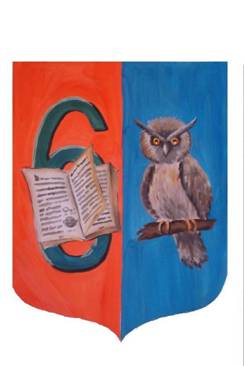 Муниципальное казённое общеобразовательное учреждение средняя школа №6 г. Приволжска Публичный докладО состоянии и результатах деятельности образовательного учреждения в 2021-2022 учебном годуПубличный доклад МКОУ СШ №6 г. Приволжска представляется ежегодно, начиная с 2007 года, и является отчетом об основных итогах, проблемах, перспективах развития общеобразовательного учреждения, а также приоритетных направлениях деятельности ОУ по выполнению целей и задач, стоящих перед российским образованием. Доклад способствует формированию информационной открытости учреждения, развитию информационного диалога и согласования интересов всех участников образовательного процесса. Публичный доклад подготовлен в соответствии с Федеральным законом от 29 декабря 2012 г. №273-ФЗ «Об образовании в Российской Федерации», приказом Министерства образования и науки РФ от 10 декабря 2013 г. №1324 «Об утверждении показателей деятельности образовательной организации, подлежащей самообследованию», рекомендациями Министерства просвещения Российской Федерации и адресован широкому кругу читателей: представителям органов законодательной и исполнительной власти, обучающимся и их родителям (законным представителям), работникам системы образования, общественным организациям, средствам массовой информации и другим заинтересованным лицам.В подготовке материалов к докладу участвовали:Зайцева И.И.  – директор школы, Чернышова Н.Ю. и Черникова М.В. – заместители директора по учебно-воспитательной работе, Архипова А.С. – заместитель директора по воспитательной работе,Велиева Н.С.- учитель русского языка и литературы, ответственная за реализацию программы «Здоровье»Дубова И.С. – руководитель ШМО начальных классов,Скатова М.Л.- руководитель ШМО учителей гуманитарного циклаАбрамова Ю.С. – руководитель ШМО учителей естественно- математического цикла.Дурнайкина С.А. – библиотекарьБелова Т.С. – председатель Управляющего СоветаМУНИЦИПАЛЬНОЕ КАЗЁННОЕ ОБЩЕОБРАЗОВАТЕЛЬНОЕ УЧРЕЖДЕНИЕ СРЕДНЯЯ ШКОЛА №6 Г.ПРИВОЛЖСКАВ 2005 году школе присвоено имя Анатолия Евлампиевича Соколова, командира 17 Смоленской партизанской бригады соединения «Батя».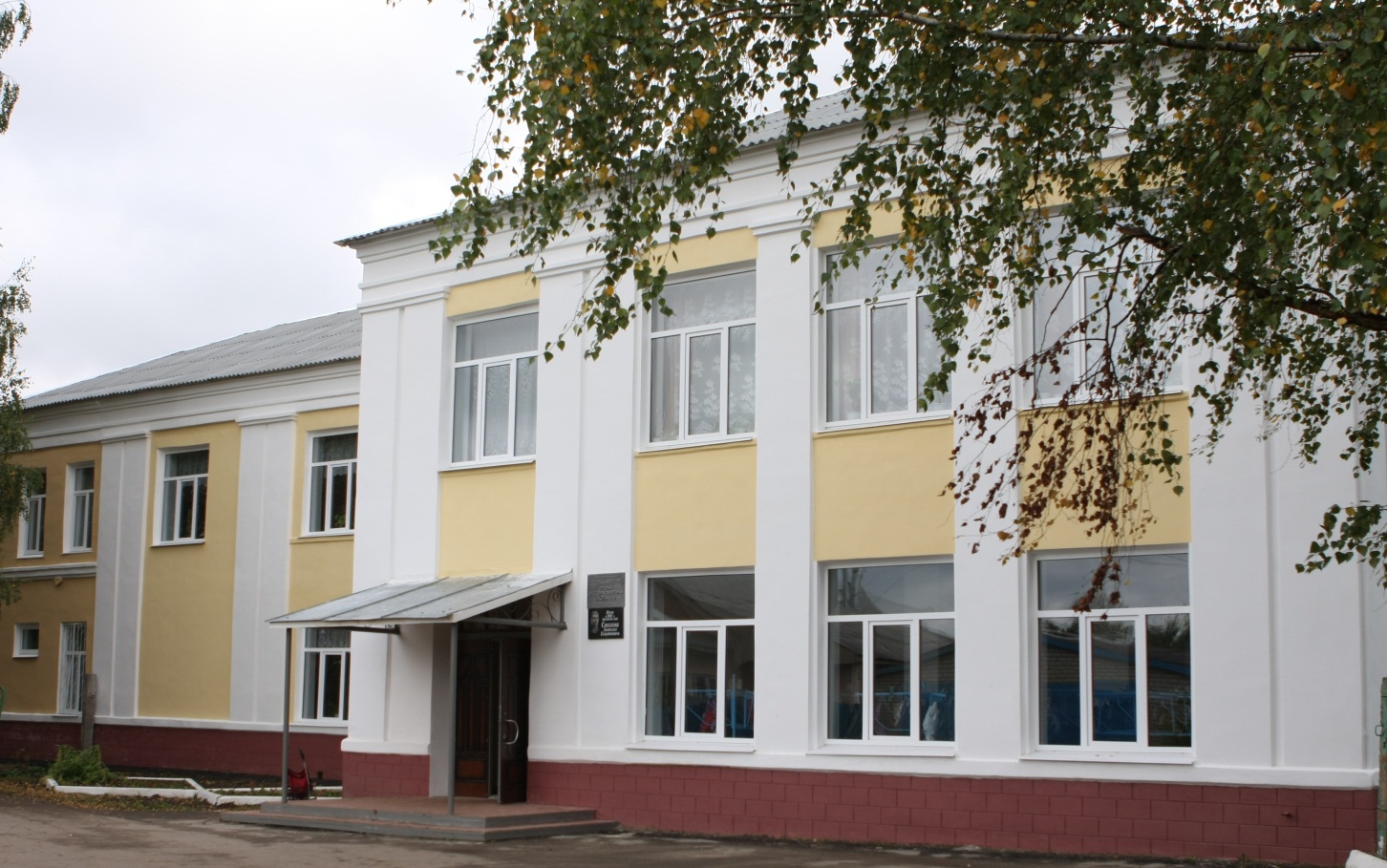 Деятельность  МКОУ СШ №6 г. Приволжска в 2020-2021 учебном году осуществлялась в соответствии с Федеральным законом «Об образовании в Российской Федерации», Национальным проектом «Образование» и была направлена на реализацию основополагающих документов Президента Российской Федерации, Правительства Российской Федерации, региональных и муниципальных документов в области образования.СодержаниеРабота МКОУ СШ №6 г. Приволжска нацелена на достижение стратегических целей государственной политики в сфере образования, определенной Указом Президента РФ от 07.05.2018г. № 204 «О национальных целях и стратегических задачах развития Российской Федерации на период до 2024 года», и решение приоритетных задач, определенных региональными проектами Департамента образования Ивановской области и муниципальными составляющими данных проектов.Основные мероприятия, проводимые в школе направлены на реализацию Федерального закона №273-ФЗ «Об образовании в РФ», решение задач государственных программ развития образования. В 2019-2020 учебном году в рамках федерального проекта «Современная школа» национального проекта «Образование» в школе создан Центр образования гуманитарного и цифрового профилей "Точка роста". Работа Центра образования направлена на формирование современных компетенций и навыков у обучающихся, в том числе по предметным областям «Технология», «Математика и информатика», «Физическая культура и основы безопасности жизнедеятельности».Таким образом, МКОУ СШ №6 г. Приволжска вошла в федеральную сеть Центров образования цифрового и гуманитарного профилей «Точка роста», что позволило обновить материально-техническую базу образовательных организаций.Завершен процесс перехода на ФГОС НОО, ООО, СОО: выполнены требования к материально-техническому обеспечению, выполнение требований к обеспечению безопасности УВП, выполнение требований к информационному обеспечению ФГОС, выполнение требований к научно-методическому и кадровому обеспечению ФГОС, выполнение требований к результатам освоения образовательных программ по ФГОС.1. Общая характеристика учреждения1.1. Тип, вид, статус, адрес учреждения.1.2. Нормативно – правовая база функционирования школы.Нормативно – правовая база функционирования школы основывается на документах четырёх уровней: федерального, регионального, муниципального и уровня общеобразовательного учреждения. Образовательная деятельность в ОУ организуется в соответствии с  Федеральным законом от 29.12.2012 № 273-ФЗ  «Об образовании в Российской Федерации», ФГОС начального общего, основного общего и среднего общего образования,  СанПиН 2.4.2.2821-10  «Санитарно-эпидемиологические требования к условиям и организации обучения в общеобразовательных учреждениях», основными образовательными программами по уровням, включая учебные планы, годовые календарные графики, расписанием занятий.          Согласно лицензии школа имеет право на  ведение образовательной деятельности по следующим общеобразовательным программам:Таблица №1Государственную аккредитацию образовательное учреждение прошло в 2015 году. Свидетельство о государственной аккредитации выдано  Департаментом образования Ивановской области, а затем переоформлено в связи с переименованием: серия 37А01 №0000706 регистрационный №814 от 02.06.2016,  действительно до 03.06.2027. 1.3. Характеристика контингента учащихся.По проекту школа рассчитана на 1000 учащихся в условиях двухсменного режима работы школы. В последние годы количественный состав учащихся имел тенденцию к уменьшению в результате естественного сокращения потенциальных первоклассников; в настоящее время ситуация стабилизируется.Таблица №2
Начальное общее образование получают 181 человек (36,7%), основное общее образование – 260 человек (52,8%), среднее общее образование 51 человека (10,4%).Диаграмма №1Общеобразовательные программы, реализуемые школой, в полной мере доступны как мальчикам, так и девочкам.Таблица №3Численность учащихсяОбучение проходит в двусменном режиме, подавляющее большинство учащихся учится в первую смену: Таблица №4Распределение учащихся по сменамФормы освоения образовательных программ – очная, очно-заочная, заочная, семейное образование, экстернат, обучение с применением дистанционных образовательных технологий (по Уставу школы). При реализации образовательных программ в порядке, установленном федеральным органом исполнительной власти, осуществляющим функции по выработке государственной политики и нормативно-правовому регулированию в сфере образования в 2021 году применялось электронное обучение, дистанционные образовательные технологии.В школе имеются классы с углубленным изучением предметов в  соответствии с ФГОС СОО по направлениям выбранными обучающимися 10а, 11а классов - физика, химия, биология.Первый этаж школы отведён для занятий на уровне начального общего образования, второй – для основного и среднего общего образования. Контингент учащихся школы разнообразен: от способных, талантливых детей до детей социально запущенных, с проблемами в общении, обучении, развитии.	В школе учатся дети, проживающие в микрорайоне Рогачи и с. Ингарь. Большинство детей учится в школе с 1 по 11 класс. Отток учащихся связан с переменой места жительства семей. Наша школа привлекает профессионализмом учителей, системой работы школы, организацией дополнительного образования учащихся, организацией дистанционного обучения детей с ограниченными возможностями здоровья, комфортными условиями обучения.	Ключевыми видами экономической деятельности в районе являются ювелирная, текстильная и швейная промышленность, пищевая промышленность. Безработные родители на 2020-2021  учебный год составляют 11,8%. Часть родителей обучающихся продолжают работать за пределами города, области в поисках более высокой заработной платы. По месту жительства работает большинство родителей, что составляет 67,4%  от их общего количества (показатель повышается). В областном центре – 5,1% и за пределами  области –14,6%. Трудовая занятость родителей зачастую не позволяет контролировать учебную деятельность и свободное время детей, часты случаи непосещения родительских собраний.Диаграмма №1Место работы родителейДиаграмма №2Социальный состав родителей   Контингент родителей  на 65% представлен достаточным уровнем образования.Диаграмма №3Образовательный уровень родителейСредняя заработная плата в Ивановской области за 2020 год составила 35321  рубль, а в Приволжском муниципальном районе 27528 рублей. Сложившаяся санитарно – эпидемиологическая обстановка в стране и мире в целом (пандемия коронавируса) не могла положительно отразиться на предприятиях Приволжского муниципального района. В связи со сложившимися факторами, район сейчас находится в условиях постоянно растущей безработицы, снижения доходов населения, миграции трудоспособного молодого населения, зависимости районного бюджета от налогов, которые платят предприятия района. Материальный достаток большинства семей снижается. Четверть семей неполных, есть семьи, где дети, воспитываются опекунами (8), из них сироты (1). К ним особое внимание и подход. Неблагополучных семей, где родители злоупотребляют спиртными напитками не выявлено. Национальный состав родителей с огромным приоритетом русских, а присутствие детей других национальностей позволяет успешно решать задачу воспитания уважения к правам и свободам человека.Диаграмма №4Социальный фон семейУчитывая перечисленные факторы администрация и педагоги  ищут нестандартные пути представления информации, используют интерактивные информационные технологии. 1.4. Активизация работы школьного самоуправления учащихся в различных формах деятельности и увеличение роли государственно-общественного управления.	Управление школой осуществляется в соответствии с законодательством Российской Федерации, Уставом общеобразовательного учреждения и строится на принципах единоначалия и самоуправления. Формы самоуправления школой: Управляющий Совет, Попечительский совет, общее собрание работников, педагогический совет.	Органы самоуправления Казённого учреждения действуют на основании Положений о них, разрабатываемых и принимаемых в соответствии с Уставом.	Созданы и функционируют методический совет, 4 школьные методические объединения: учителей начальных классов, учителей гуманитарного цикла, учителей естественно-математического цикла, классных руководителей. Представительным органом работников Казённого учреждения в социальном партнёрстве является первичная профсоюзная организация.              В школе развиваются органы школьного самоуправления: учащиеся  начальных классов входят в детскую организацию «Солнышко», учащиеся средних и старших – в организацию «Высота». 1.5. Управление учебным процессомВ основу модели управления ОУ положены Федеральный закон «Об образовании в Российской Федерации», Устав школы, нормативно-правовые документы Министерства просвещения РФ, педагогического совета и органов общественного самоуправления школы.Ключевые цели нацпроекта - обеспечение глобальной конкурентоспособности российского образования, вхождение Российской Федерации в число 10 ведущих стран мира по качеству общего образования, воспитание гармонично развитой и социально ответственной личности на основе духовно-нравственных ценностей народов Российской Федерации, исторических и национально-культурных традиций. Образовательная политика школы направлена на обеспечение доступности и обязательности образования. Общее управление школой состоит в структуризации деятельности, планировании, контроле, учете и анализе результатов работы. Управленческая деятельность администрации школы направлена на достижение эффективности и качества образовательного процесса, на реализацию целей образования.Управление школой строится на принципах единогласия и самоуправления. Управление учебным процессом школы осуществляется администрацией школы при взаимодействии всех участников ОУ исходя из целей и задач, обозначенных в Программе Развития, на основе годового плана, плана учебно-воспитательной работы. Основными формами коллективной работы были: педагогические советы, совещания при директоре, теоретические и практические семинары, методические советы, административные совещания. В 2019-2020 учебном году было проведено 9 педагогических советов, 3 из которых были тематические. Исходя из Программы Развития, темы школы, поставленных задач на учебный год, для обсуждения на педсоветах были вынесены следующие темы: «Стратегические цели и актуальные задачи обновления содержания и повышение качества образования в школе»,Интерактивный педсовет «Творческие педагоги – творческие дети»,«Нормативные основы организации внеурочной деятельности»,«Современный подход к организации НОУ: от идеи до реализации».Тематика педсоветов, материал, подобранный на обсуждение, формы проведения, принятые решения способствовали эффективности организации образовательного процесса, повышению уровня педагогического мастерства в обучении и воспитании учащихся, создавали ориентир на дальнейшую деятельность педагогического коллектива.Педагогические советы стимулировали работу педагогического коллектива с документами, определяющими развитие Российского образования, формировали мотивацию педагогов на работу школы в режиме развития, на активное участие в инновационной деятельности, развивали навыки аналитической и прогностической деятельности членов педагогического коллектива. 	Контроль деятельности образовательного и воспитательного процессов, осуществляющихся в школе, направлен на оценку качества результата. Внутренняя оценка качества образования осуществлялась как тематический, классно-обобщающий, предметно-обобщающий, фронтальный контроль. 	В 2020-2021 учебном году уроки 4 четверти проводились в дистанционном режиме в соответствии с Указом губернатора Ивановской области №23-уг от 17.03.2020г., поэтому проверки учебно-воспитательного процесса в выпускных 4-х, 9-х, 11-х классах проводились в сокращенном варианте; преемственность в обучении между уровнями начального общего и основного общего образования, между уровнями основного и среднего общего образования, а так же подготовка учащихся 9 и 11 классов к государственной итоговой аттестации. Рассмотрены вопросы адаптации 1-х, 5-х, 10-х классов.             Проведены тематические проверки:- Анализ проведения школьных олимпиад.-  Эффективность организации индивидуального обучения на дому, обучение детей с ОВЗ по АООП. - Состояние профилактической работы с детьми «группы риска». - Качество организации дополнительного образования.- Об организации питания обучающихся в школьной столовой.По итогам проверок составлены аналитические справки, подготовлены приказы. Полученные результаты мониторингов и контроля позволяют принять правильное управленческое решение по регулированию и коррекции образовательного процесса. Контроль осуществляется на диагностической основе с использованием технологических карт, схем анализа уроков и результатов деятельности учащихся, информационных технологий, анкетирования и обобщения полученных результатов. Отчёты классных руководителей и учителей по итогам четверти, полугодия, года позволяют вести системный сбор информации по различным направлениям деятельности школы. Мониторинг качества знаний ведется в электронном виде с использованием программы «Электронная школа». Использование информационных технологий повышает эффективность мониторинга и принятия решений. Учителя-предметники сдают отчёты успеваемости по предмету и посещаемости учащихся. Что даёт возможность каждому учителю провести самоанализ результатов своего труда. По итогам полугодия и года учителя сдают анализ контрольных работ, это дает учителю и администратору возможность увидеть характерные ошибки, допущенные учащимися и спланировать работу по их устранению, определить уровень их обученности.В системе ведется анализ результатов государственной итоговой аттестации. Результаты всех отчётов войдут в основу планирования системы внутренней оценки качества образования на 2019-2020 учебный год. Коллегиальным органом самоуправления, реализующим принцип государственно-общественного характера управления образованием и внесение предложений по определению основных направлений совершенствования и развития учреждения, является Управляющий Совет. В его состав входят родители, учащиеся, педагоги, директор школы. Рассмотрены вопросы и приняты управленческие решения:- Утвержден Публичный доклад за 2019-2020 учебный год- Утвержден календарный график, учебный план на 2021-2022 уч. год- Утверждено распределение стимулирующей части ФОТ работников ОУ.- Обсуждение результатов учебной деятельности и поведения учащихся - Контроль за работой школьной столовой.2.Особенности образовательного процесса2.1. Характеристика образовательных программ по уровням обученияНа всех уровнях обучения созданы общеобразовательные классы, поэтому школой реализуются программы базового уровня.	В 2021-2021 учебном году школа работала по Федеральному государственному образовательному стандарту начального общего образования, основного общего образования и среднего общего образования.Учеников обучают учителя, прошедшие курсовую подготовку, в кабинетах установлена новая техника (интерактивная доска, компьютер, проектор), выделены финансовые средства на приобретение учебников.Максимальный объём учебной нагрузки учащихся не превышает допустимых норм. Соблюдается принцип преемственности ДОУ – школа, уровень начального общего образования – уровень основного общего образования, уровень основного общего образования – уровень среднего общего образования.МКОУ СШ №6 работает в режиме пятидневной учебной недели на всех уровнях образования. Данный режим работы обеспечивает выполнение учебного плана школы.Учебный план, как нормативный документ, в целом виде отражает концепцию содержания образования школы и  учитывает  основные направления работы Учреждения:*	ориентация на удовлетворение актуальных запросов потребителей
общеобразовательных услуг (родителей, учащихся) через увеличение количества часов на предметы, отражающие компонент участников образовательного процесса, а также - через обновление блока элективных  курсов и курсов по выбору;самоопределение учащимися уровня основного общего образования обучения своего личного и профессионального статуса;развитие школьной системы воспитания, взаимодействия учебного и воспитательного направлений (базового и дополнительного образования) через кружковую, секционную работу, проектную деятельность учащихся.*	реорганизация образовательного пространства средствами информационных и телекоммуникационных форм обучения.Школа работает в соответствии с целями национального проекта «Образование» - обеспечение глобальной конкурентоспособности российского образования, вхождение Российской Федерации в число 10 ведущих стран мира по качеству общего образования, - воспитание гармонично развитой и социально ответственной личности на основе духовно-нравственных ценностей народов Российской Федерации, исторических и национально-культурных традиций.На уровне начального общего образования основной потребностью младших школьников является занятие качественно нового статуса - статуса ученика. Содержание образования соответствует потребностям ребенка. Требования к содержанию образования заключаются в создании прочной базы знаний, необходимых для перехода в основную школу, в поддержании активности как субъектов деятельности. То есть необходимо способствовать развитию любознательности и заинтересованности, осознанию необходимости изучаемого материала, интеллектуальной удовлетворенности, получаемой от процесса обучения.Учебный план начальной школы (1-4 класс) ориентирован на 4-летний срок освоения образовательных программ. Продолжительность учебного года: 1 класс – 33 учебные недели, 2-4 классы – 34 учебные недели, пятидневная учебная неделя. Продолжительность уроков соответствует требованиям СанПиН.            В 1-4 классах образовательная программа НОО реализуется через учебный план и внеурочную деятельность. Учебный план включает обязательные предметные  области: Русский язык и литература, Иностранный язык, Математика и информатика, Обществознание и Естествознание, Основы религиозной культуры и светской этики,  Искусство, Технология, Физическая культура. Для реализации учебного плана используются учебники по программе «Школа России» и «Гармония».  Внеурочная деятельность в первую очередь направлена на достижение личностных и метапредметных результатов. Это определяется и спецификой внеурочной деятельности, в ходе которой обучающийся не только должен узнать, но и научиться действовать, чувствовать, принимать решения и т.п. При организации внеурочной деятельности мы используем разнообразные формы деятельности обучающихся (экскурсии, кружковые занятия, соревнования, поисковые исследования). Эти формы не тождественны по целям, содержанию и формам организации дополнительного образования детей. Для организации внеурочной деятельности используем опыт организации образовательного процесса, сложившийся в системе дополнительного образования по развитию мотивации личности к познанию и творчеству младших школьников. С целью развития физических и интеллектуальных способностей учащихся на базе школы работают кружки ЦДЮТ «Будь здоров!»,  «Моя безопасность», а так же кружки, организованные учителями школы: «Изонить», «Арт-студия», «Зеленый дом», «В мире математики», «Мастерилка», «Волшебная кисточка», театральный, шахматный,.  В среднем на 1 ученика приходится 5-6 часов внеурочной деятельности.Как одна из форм самооценивания личностного образовательного результата учителями начальной школы внедряется система «Портфолио», цель которого - научение ребёнка саморефлексии, что является очень сложной задачей для младшего школьника. Сформированная способность к рефлексии собственных возможностей, притязаний и достижений позволит выпускнику начальной школы выстроить собственную образовательную траекторию. Наряду с традиционной формой оценивания используется формирующее оценивание, что является инновационной деятельностью школы.На уровне основного общего образования в процессе образовательной деятельности школьники овладевают многочисленными приемами умственной деятельности, учатся мыслить. Обязательный минимум учебной нагрузки для 5-9 классов составляет не менее 27-30 часов в неделю, максимальная нагрузка не превышает 29-33 часов. В 5-9 классах образовательная программа ООО реализуется через учебный план и внеурочную деятельность. в соответствии с ФГОС ООО. Учебный план включает обязательные предметные  области: Русский язык и литература, Родной язык и родная литература, Иностранный язык, Математика и информатика, Общественно-научные предметы, Основы духовно-нравственной культуры народов России, Естественно-научные предметы, Искусство, Технология, Физическая культура.В 5 классе из части формируемой участниками образовательных отношений на предмет обществознание отведен 1 час в неделю (34 часа в год), на предмет «Основы духовно-нравственной культуры народов России» отведено 0,5 часа  в неделю (17 часов  в год), на предмет географическое краеведение отведено 0,5 часа в неделю (17 часов в год), в 6 классе изучается биологическое краеведение 0,5 часа в неделю (17 часа в год), в 7-8 классах ведется предмет экология 1 час в неделю (34 часа в год). Часы внеурочной деятельности используются во второй половине дня: спортивные секции, волонтерский отряд, кружок «Музейное дело», «Краеведческий».В 9 классах по 1,5 часа передается на предпрофильную подготовку (курсы по выбору «Трудности русского языка», «Подготовка к ОГЭ по математике»). Организованы спортивные секции для занятий волейболом и баскетболом.На уровне среднего общего образования особенностью осуществления образовательной деятельности становится формирование научного стиля мышления, который являясь устойчивым качеством личности, выступает как важный компонент мировоззрения и необходимое условие самообразования старшеклассника; развитие потребности в самосовершенствовании, развитие и совершенствование способностей к самостоятельному добыванию знаний.На завершающем этапе получения общего образования, осуществляется подготовка обучающихся по программам углубленного изучения отдельных предметов в общеобразовательных классах, при неизменном сохранении образовательного стандарта решается задача социальной и предпрофессиональной адаптации подростка. Учебный план 10 класса состоит из общеучебных предметов (русский язык, литература, иностранный язык, история, математика, астрономия, физическая культура, ОБЖ, проект) и элективных учебных предметов (обществознание, информатика, и углубленное изучение биологии, химии, физики), кроме того, факультативные курсы по математике, русскому языку и праву. Индивидуальная учебная нагрузка от 30 до 34 часов в неделю.В 11 классе проводились  элективные курсы   «Решение нестандартных задач по математике», «Комплексный анализ текста», «История культуры России», «За страницами учебника химии», «Проблемные вопросы биологии», «Основы финансовой грамотности».Обучающимся 10-11 классов предоставлены возможности освоения основных общеобразовательных программ по индивидуальному учебному плану.2.2. Дополнительные  образовательные услуги В 2020-2021 учебном году  кружки секции ( 24 кружков и секций),  на базе МКОУ СШ № 6 посещает 325 человека, что составляет 65,2 %. в прошлом учебном году - 49,7 %.Количество часов в неделю внеаудиторной занятости составляет 68 часов: 8 ч. – элективные курсы и курсы по выбору; 15 ч.– кружки и секции (12 ед.); 9ч. – внеклассная спортивная работа; внеурочная деятельность для обучающихся 1-3 и 5-8-х классов по ФГОС: кружки – 16 ч., группы педагогического сопровождения –20 ч.	Школа предоставляет возможность дополнительных занятий в кружках по интересам.Начальное общее образование: внеурочная деятельность по направлениям:Художественное творчество: «Изонить», «Рукоделие»Предметное: «Эрудит», «Грамотей», «В мире математики», «Азбука финансовой грамотности»Техническое: «Моделирование», «Компьютерная грамотность»Основное общее образование: Курсы по выбору:- «Подготовка к ОГЭ по математике»- «Трудности русского языка» Кружки:  «SCRETCH», «Компьютерная грамотность»,«Музейный»,«Русская веда» Театральный «Радуга» «Летающий мяч», «Юный волейболист»«Школа вожатых»Среднее общее образование: Элективные курсы:- «Комплексный анализ текста» - «Решение нестандартных задач по математике» - «Вопросы права»- «Основы финансовой грамотности»Кружок «Музейный»Занятия на базе школы в клубе боевых единоборств «Витязь».     Кроме этого, согласно Программе духовно-нравственного развития, воспитания обучающихся на ступени начального общего образования  внеурочной деятельности реализуется по направлениям: общеинтеллектуальное, общекультурное, спортивно – оздоровительное, духовно – нравственное.   	Для реализации Программы духовно – нравственного развития задействованы педагоги  МКОУ ДОД ЦДЮТ, МКОУ ДОД ДЮСШ, которые разработали рабочие программы своих объединений  и успешно их реализуют.	 Таблица №5Результаты дополнительного образования2.3. Организация изучения иностранных языков.	В школе ведется обучение английскому и немецкому языкам, преподавание осуществляется дипломированными специалистами, педагогами высшей и первой квалификационной категории, с 5-9 классами по английскому языку работает молодой специалист. На занятиях класс делится на группы, если количество детей не менее 25 человек.На уровне начального общего образования обучение ведется со 2 класса по 2 часа в неделю. Изучение иностранного языка направлено на достижение следующих целей:- формирование умений общаться на иностранном языке,- развитие личности ребенка, его речевых способностей, внимания, мышления, памяти и воображения,- обеспечение коммуникативно-психологической адаптации младших школьников к новому языковому миру,- освоение элементарных лингвистических представлений,- приобщение детей к новому социальному опыту с использованием иностранного языка,- формирование речевых, интеллектуальных и познавательных способностей.На уровне основного общего образования для изучения иностранных языков отводится 3 часа в неделю в каждом классе. Изучение иностранного языка направлено на достижение следующих целей:- развитие иноязычной коммуникативной компетенции в  совокупности её составляющих – речевой, языковой, социокультурной, учебно-познавательной;- развитие и воспитание понимания у школьников важности изучения иностранного языка в современном мире и потребности пользоваться им как средством общения познания, самореализации и социальной адаптации; воспитание качеств гражданина, патриота; развитие национального самосознания.В соответствии с ФГОС ООО, на основании письма Минобрнауки России от 17.05.2018 г. № 08-1214 «По вопросу обязательного изучения «Второго иностранного языка» в 2018-2019 году для учащихся 8-х классов введен второй иностранный язык (английский или немецкий), а в 2019-2020 году работа была продолжена.На уровне среднего общего образования  изучение иностранного языка ведется на базовом уровне (3 часа в неделю), направлено на дальнейшее развитие иноязычной коммуникативной компетенции, развитие и воспитание способности и готовности к самостоятельному и непрерывному изучению иностранного языка, личностному самоопределению в отношении будущей профессии, социальной адаптации.2.4. Инновационные образовательные программы и технологии, в т.ч. информационные технологии. Направления инновационной деятельности:Уровень начального общего образования- Использование информационных технологий при обучении;- Использование электронного журнала и электронного дневника;- Работа по программе «Школа, содействующая здоровью»;- Участие во Всероссийских проверочных работах по русскому языку, математике и окружающему миру (ВПР);Уровень основного общего образования- Использование электронного журнала и электронного дневника;-Участие в ВПР по учебным предметам в 5-8 классах;- Работа по предпрофильной подготовке учеников 9 классов (курсы по выбору);- Дистанционное обучение на портале дистанционного обучения Ивановской области;- Реализация договоров о сотрудничестве с учреждениями СПО- Работа по программе «Школа, содействующая здоровью».Уровень среднего общего образования- Использование электронного журнала и электронного дневника;- Участие в ВПР по учебным предметам в 10-11 классах;- Дифференциация содержания основных учебных предметов:- разработки системы элективных  курсов;- использования возможностей системы дополнительного образования.- дистанционное обучение.- Реализация договоров о сотрудничестве с учреждениями СПО и ВПО;- Работа по программе «Школа, содействующая здоровью».Изучение новых технологий проводится на курсах повышения квалификации, на школьных и районных методических семинарах и путем самообразования, используя возможности дистанционного обучения и средства Интернет.	За три последних года все учителя прошли курсы различного уровня.Каждый учитель определяет выбор технологии в соответствии со своей профессиональной компетентностью, ресурсным обеспечением и содержанием образовательного процесса по дисциплине, местом учебного курса в составе образовательной дисциплины, выбором  подхода к образовательному процессу  и критериев оценки его результатов.Таблица №6Доля педагогов, эффективно использующих образовательные технологииВ школе ведется работа по программе «Школа, содействующая здоровью», где представлены все направления деятельности учреждения по здоровьесбережению. 	Методическая служба школы занимается вопросами использования здоровьесберегающих технологий в УВП. В результате был выработан основной подход к выбору педагогической технологии: выбираемая технология должна иметь качественную характеристику, так называемый «сертификат безопасности для здоровья» - это совокупность тех принципов, приёмов, методов педагогической работы, которые дополняют традиционные технологии обучения, воспитания, развития задачами здоровьесбережения. Педагоги школы прошли курсы по здоровьесбережению, используют здоровьесберегающие технологии в учебном процессе.	В учебно-воспитательный процесс активно внедряются информационные технологии. Они позволяют оптимизировать и модернизировать процесс обучения; осуществлять диагностику и управление учебным процессом; использовать возможности мультимедиа-технологий; организовать разнообразные формы деятельности обучаемых по самостоятельному извлечению и представлению знаний; реализовать принцип личной ориентации процесса обучения; развивать навыки анализа информации, исследовательской деятельности; стимулировать мотивацию учащихся к обучению; повысить их социальную и профессиональную мобильность; расширить кругозор учащихся, способствовать формированию коммуникативных умений.	Все члены педагогического коллектива являются опытными пользователями ПК, владеют программными средствами пакета Microsoft Office и Internet. Используют их для решения задач документационного обеспечения и информационного обслуживания управленческой деятельности: подготовка текстовых документов, осуществление мониторинговых исследований качества ОП, осуществление первичной и вторичной статистической обработки результатов обучения, создание баз данных. Педагоги работают с пакетом «Электронная школа», ведут электронный журнал и электронный дневник.	Результатами работы являются: интеграция ИКТ в учебный процесс; разработка авторских учебных программ по предметам и курсам, их учебно-методического обеспечение; создание единой информационной среды для обмена информации, администрирования и мониторинга учебного процесса; создание условий для использования новых образовательных технологий (проектной деятельности, портфолио и т.д.); введение в образовательный процесс элементов дистанционного обучения; применение ПК в инновационной работе; вовлечение родителей в образовательный процесс.		В 2019-2020 учебном году в связи с введением режима повышенной готовности и переводом учебного процесса в дистанционный режим особое значение имеет умение педагогов работать на платформах Учи.ру, Яндекс учебник, «Решу ОГЭ», а также проведение он-лайн конференций через Skype, Zoom, Tims.2.5. Внеклассная и внеурочная деятельность. Целью воспитательной работы школы является воспитание гармонично развитой и социально ответственной личности на основе духовно-нравственных ценностей народов Российской Федерации, исторических и национально-культурных традиций. Для достижения поставленной цели перед педагогическим коллективом поставлена следующая задача: на основе изучения личности учащихся, их интересов, стремлений, желаний создать максимум условий для физического, интеллектуального, нравственного и духовного развития детей. Для решения поставленных задач разработана программа «Одаренные дети» по 4 направлениям деятельности: учебная, социальная, спортивная, творческая. Внеклассная, внеурочная деятельность реализуется в следующих формах:образовательная:предметные недели,конкурсы (школьные, муниципальные, региональные, всероссийские),День знанийпознавательные игры,турниры эрудитовработа пресс-центра самоуправления учащихсятрудовая:трудовые десантыуборка территориисубботникиоформление классов и школызнакомство с профессиейпатриотическая:экскурсии, походыкраеведческая работаработа с ветеранами и участниками ВОВуроки мужествапраздник "День защитника Отечества"вахты памяти,игра "Зарница"КТД (коллективно-творческие дела)художественно-эстетическая:участие в конкурсах, фестивалях, выставках (школьные, муниципальные, региональные, всероссийские),концертах недели книги, кино, музеяклассные часыздоровый образ жизни:проведение классных часов участие в спортивных соревнованиях, фестиваляхДень здоровьятуристические походы семья и школа:родительские собрания деятельность родительского совета школыродительский комитет класса, школыпсихологическое консультированиеучастие родителей в школьных мероприятияхродительский всеобучспортивные соревнованияправовая:клуб правовых знанийвзаимодействие с правоохранительными органами, сотрудниками ГИБДДдекада правовых знанийразвитие навыков самоуправленияСовет командировДетская организация "Высота" (5-11 кл.) и «Солнышко» (1-4 кл.)РДШДни самоуправления.В 2020-2021 учебном году в Районный школьный (РШС): вошли Егорова К., Гаричева К., Маринцева Ю. учащиеся 9 класса, которые участвовали в планировании работы, в проектах, семинарах. 	На церемонии «Успех года» за достижения в 2020 году награждены: Белова                София, 11а, Березина Е., 10а, Дробин Алексей, 10а, Калашников Евгений, 8б,              Кулейкина Мария, 8а, Егорова Карина, 9а .                      Таблица №7Направления работы в рамках программы           В школе действует волонтерский отряд под руководством Велиевой Н.С., выпускники участвующие в этом движении зарегистрированы на сайте Волонтер.ру, где ведется учет их добровольческой деятельности.           В этом учебном году  образовательная организация успешно прошла регистрацию и вступила в ряды РДШ. Руководителем назначена Кармаева Е.А. Более 140 человек зарегистрированы и принимали участие в акциях. Эта работа по вовлечению школьников в ряды российского движения продолжается.Большую работу в школе по патриотическому воспитанию учащихся проводит школьный историко-патриотический музей имени А.Е. Соколова, руководитель А.Ю. Круглова  Музей школы расположен на первом этаже в  двух комнатах площадью –43,2 кв.мПервый зал посвящен участникам Великой Отечественной войны  нашим землякам – учителям и жителям района, Героям Советского Союза и партизанам Смоленщины. Оформлены  9 стендов, мемориальная доска в память о погибших учителях и учениках школы, 6 витрин и пенал с артефактами о войне, 4 формы военнослужащих, шкаф с литературой, 2 тумбы для материалов архива.Второй зал посвящен истории школы, города Приволжска. Пять витрин отражает историю школы: МКОУ СШ №6 –общие сведения, Школа на пути к успеху, Учителями славится Россия, Выпускники – гордость школы, Пионерская и комсомольская  организации школы; стеллаж с демонстрационным материалом – ТСО, подарки музею, спортивные кубки; стеклянная витрина с формой выпускника школы контр-адмирала ВМФ РФ Груздева В.В.; 4 витрины с материалами о школе, 3 картины – подарок школе художника Нуждина В.Ю., жалюзи на окнах с фотоматериалами по истории г.Приволжска, книжный шкаф с материалами о предприятиях города.Общее количество зарегистрированных экспонатов- 2271. Работу музея возглавляет Совет, состоящий из учащихся  7-11 классов  и краеведческий кружок «Музейный»  с учащимися 5-11 классов. Наиболее активные члены Совета музея  Сизова Ю., Стрижова П., Коровина Е. Кандидатура Сизовой Юлии, ученицы 11 а класса,  выдвинута на награждение медалью А. Е. Соколова.Работа музея направлена  на воспитание патриотизма у учащихся. В музее проводились беседы к датам Красного календаря, выпускался календарь знаменательных дат, музейная газета «Новости музея». Были оформлены выставки: ко Дню учителя, Дню юного героя – антифашиста,  ко дню Защитника Отечества, к дню рождения А.Е.Соколов, Дню Победы проведены встречи и экскурсии.Так, в этом учебном году проведены: музейные уроки, посвященные историческим событиям России и памятным датам: Дню народного единства, 500-летию Тульского кремля, 230-летиюсо дня взятия турецкой крепости Измаил русскими войсками под руководством А.В. Суворова, дню памяти воинов – интернационалистов и истории праздника Дня защитников Отечества, а так же краеведческие уроки: «Музейный урок, посвященный истории улиц города Приволжска», урок, посвященный  учителю О.М. Лобовой, презентация по истории города Приволжска и викторина.Подготовлены и проведены экскурсии:Обзорная экскурсия по музею для учащихся  1- классов, для учащихся 9- х классов МКОУ ОШ № 12.С Советом музея состоялся круглый стол «Быть учителем призванье», организован просмотр трансляции областного мероприятия, посвященного Дню героев Отечества «Герои среди нас», посещен краеведческий музей ГДК, подготовлен материал для участия в Краеведческих чтениях на тему «Судьба учителя – частица истории города».Подготовлены Уроки мужества, посвященные140 – летию Д.М. Карбышева, Дню героев Отечества и Дню неизвестного солдата, Дню памяти юного героя – антифашиста.Приняли участие во Всероссийских акциях: «Никто не забыт», «Огни памяти»  и уроке памяти «Имя твое неизвестно, подвиг твой бессмертен».2.6. Характеристика системы психолого-педагогического сопровожденияСистема психолого-педагогического сопровождения направлена на максимальное содействие в развитии подрастающей личности и сотрудничества всех участников образовательного процесса, на своевременную фиксацию качественных изменений в психологическом развитии учащихся, знании их возрастных и индивидуальных особенностей, на помощь педагогическому коллективу использовать средства и методы учебно-воспитательной работы с максимальной эффективностью.Цель системы - создание условий для успешного обучения и полноценного личностного развития ребенка, укрепления физического, психического исоциального здоровья детей, их творческой самореализации и разумной самоорганизации собственной жизни. Предупреждение возможных нарушений в социальном, психологическом и физическом развитии детей.Приоритетными направлениями деятельности служб сопровождения являются: педагогическое сопровождение – индивидуально-дифференцированный подход учителя к каждому ученику, внедрение здоровье сберегающих технологий в учебно-воспитательный процесс; уважительное отношение учителя к ученику. Вовлечение учащихся в творческую и проектную деятельность. Сотрудничество всех участников образовательного процесса: учеников, учителей, родителей. Обеспечение гигиенических условий образовательного процесса. социальное сопровождение - формирование системы представлений о здоровье и здоровом образе жизни. Обеспечение сбалансированного двухразового горячего питания учащихся, индивидуальное обучение на дому детей–инвалидов; предоставление бесплатного питания учащимся отдельных категорий; организация оздоровительных лагерей на базе школы, трудовые бригады учащихся; содействие учащимся школы в отдыхе в летний период. психологическое сопровождение - создание условий для психологически комфортного пребывания в различных условиях, обеспечение психологической защиты при осуществлении преемственности при переходе учащихся на другую ступень обучения. Диагностика, индивидуальные и групповые коррекционные занятия с учащимися. Беседы с родителями, консультации. информационное сопровождение – своевременность, точность, увлекательность, адресность информации о здоровье – детям. Постоянная сменная информация в классных уголках здоровья; вопросы развития и здоровья детей на родительских собраниях. Лекции в школе специалистов гигиены и охраны здоровья детей и подростков. Выход в Интернет, свой сайт, публикации на страницах школьной газеты «Узкоколейка».самосопровождение - выработка позиции каждым учеником, учителем, родителем.На реализацию психолого-педагогического-социального сопровождения направлена работа Службы примирения и медиации, педагогический консилиум, уполномоченный по правам ребенка Архипова А.С. За 2020-2021 учебный год к уполномоченному обратились за помощью классные руководители – 6, 3 обращения родителей (по поводу оскорбления их детей), 4 обращения от учащихся (драки, оскорбления, курение), неоднократные обращения со стороны участкового полицейского и инспектора ПДН.Индивидуальная работа проводилась с 18 учащимися разных классов (кражи, драки, оскорбления и др). В 2020-2021 учебном году обучалось в школе 498 человек, из них 8 детей, 
оставшихся без попечения родителей, один - сирота.           На начало учебного года на учете в ПДН, КДН и ЗП  был 1 ребенок, который снят в декабре 2020 года по ходатайству школы. В течение года на учет попали за драку с причинением вреда средней тяжести, кражи и распитие спиртных напитков еще 4 несовершеннолетних. Таким образом,  на учете  состоит на конец учебного года 4 человека – 0,8% от количества обучающихся в школе.             На внутришкольный учет классными руководителями поставлено 4 человека, что составляет 0,8 % от общего количества. Большинство обучающихся состоят на контроле по причине низкой успеваемости, прогулов без уважительной причины, слабого контроля или его отсутствия со стороны родителей.             На учащихся «группы риска» составлены характеристики и ведутся личные карточки учета, мониторинг внеурочной и летней занятости.             По охране прав и интересов детства проведена следующая работа: -   обследованы   жилищно-бытовые условия учащихся, оставшихся без попечения родителей (8 человек) 2 раза в год и детей «группы риска» - 5 человек; - собраны справки о состоянии здоровья подопечных (8 чел.); - обеспечены бесплатными проездными билетами от места жительства до школы дети из многодетных и подопечных детей (карты школьника); - организовано бесплатное питание в школьной столовой для учащихся  начальных классов  и детей с ОВЗ;            Проведены единые тематические классные часы «Правила поведения в школе», «Я и мои права»; день телефона доверия, беседы с учащимися, неуспевающими по итогам учебных четвертей – 11  чел;  беседы  с  учащимися,  часто  опаздывающими  на  занятия  –  18  чел;  беседы  с  учащимися,  замеченными  в совершении  правонарушений  (драки,  кражи,  жестокое  обращение,  агрессия)  –  5 чел.; посещение уроков  с  целью  наблюдения  мотивации  к  учёбе  и  адаптации  в  классе  –  4 чел.; анкетирование  учащихся 5-8, 9-11 классов  «Выявление отношения подростков к алкоголю,  наркотикам» и «Жестокое обращение с детьми»;  Всероссийское тестирование детей 8 классов; беседы  с  учащимися  «группы  риска» инспектора ПДН  -  5 чел.;  беседы с состоящими  на  учёте  в  КДН  –  3  чел и ПДН - 1 чел..;  педконсилиумы  по  вопросу  посещаемости  и успеваемости МКОУ СШ №6 г. Приволжска  - 2 чел. ; посещение семей и беседы с родителями (опекунами) -2 человека. Работа с семьями обучающихся велась по годовому плану. На школьном учёте в этом году нет  неблагополучных семьей. Проведён рейд в микрорайон «Внимание, семья» и единый день профилактики  в ОУ. С родителями, дети которых совершили правонарушения, и их детьми проведены беседы инспектором ПДН. Школа сотрудничает с организациями-партнерами: С учреждениями образования – школы района, ЦДЮТ, ДЮСШ, Учреждениями культуры – городская библиотека, городской дом культуры, музыкальная школа, краеведческий музей.Со спортивными клубами – клуб боевых единоборств «Витязь»С другими организациями – МЧС, ГИБДД, ОБУСО Приволжский ЦСО, ОБУЗ Приволжская ЦРБ.С каждой организацией свои формы сотрудничества, периодичность, цели и задачи. Взаимодействие с этими организациями имеет важное значение для образовательной и воспитательной деятельности школы.2.7.  Характеристика школьной системы оценки качества. Качество образования - одна из ключевых задач школы. Под качеством образования понимается качество конечных результатов, всех процессов и условий.Схема №1Общая схема управления качеством образования. Школа включилась в данную работу с 2006 года. В 2007-2011 гг. реализовывалась программа «Управление качеством образования на основе мониторинга», создана служба мониторинга, база по рейтингу учащихся. Итогом работы по Программе стал переход на управление по результатам. Опыт школы был представлен на I региональном фестивале инновационных проектов в декабре 2010 года.Экспертиза Всероссийской организации качества указала на недоработки по качеству процессов. С 2012-2013 учебного года на базе школы действовала инновационная площадка АУ ИРО Ивановской области. Объект исследования - контроль качества процесса обучения.Предмет исследования - методы и процедуры, мониторинг в контроле качества процесса обучения.Цель исследования - необходимо изучить существующие инструментарий и методологию оценки качества процесса в обучении, адаптировать наиболее технологичные из них к условиям МКОУ СШ №6 г. Приволжска.Практическая значимость: создание модели мониторинга качества процесса обучения В 2014-2015 учебном году на V региональном фестивале инновационных проектов (февраль 2015г.) была представлена работа школьного методического объединения начальных классов, целью которого является объединение всей информации по формирующему оцениванию.В 2015 году были организованы открытые  мероприятия по использованию формирующего оценивания для педагогов области. В феврале 2015 года организованы и  проведены два семинара-практикума для учителей г. Шуя и Вичуга.В 2014-2015 учебном году педагоги расширяли область применения формирующего оценивания, нарабатывали инструменты (ЛОСТ). Обобщение опыта  работы нашло отражение в методическом сборнике, подготовленном к печати. Представители педагогического коллектива принимали участие в региональной научно-практической конференции Региональных инновационных площадок в сентябре 2015 года, 5 статей включены в сборник материалов данной конференции.В 2015-2016 учебном году педагоги школы провели 2 обучающих семинара для коллег из пос. Лежнево и г. Волгореченска. Гости оставили хорошие отзывы о посещенных занятиях. В декабре 2015 года творческая группа учителей подготовила материалы для участия в региональном конкурсе РИП «Путь к успеху». По результатам этого конкурса школа стала победителем в номинации «Лучшая программа формирования УУД» и стала участником всероссийского конкурса «Путь к успеху». Издано методическое пособие по работе РИП.В 2016 году школа завершила работу по этому направлению и провела семинар – отчет для учителей г. Фурманов по теме «Формирующее оценивание – одно из условий эффективного внедрения ФГОС ООО».В 2017 году в школе был проведен День образовательного учреждения по теме: «Формирующее оценивание как одно из условий реализации ФГОС».В 2018 году – День образовательного учреждения по теме: «Технология успеха – эффективный ресурс повышения качества образования».В 2019 году – региональная стажировочная площадка по теме: «Преемственность в организации образовательной деятельности при переходе на ФГОС СОО».3. Условия осуществления образовательного процесса.В 2020-2021 учебном  году методическим советом была организована работа по переходу на новые федеральные государственные образовательные стандарты СОО в  10-11 классах. Все учащиеся уровня начального общего образования   основного общего образования обучаются по новым образовательным стандартам.Повышение уровня профессиональной компетенции учителя является неотъемлемой частью разработки и внедрения инновационных моделей образования. Все учителя школы прошли курсовую подготовку на базе ГАУДПО ИО «Университет непрерывного образования и инноваций». Школа является пилотной площадкой по введению ФГОС среднего общего образования.  Учителя, работающие в 10-11 классах прошли обучение на курсах «Введение ФГОС СОО» в ГАУДПО ИО «Университет непрерывного образования и инноваций». Обучены 100% педагогического коллектива, занятых на уровне основного среднего образования.С 1 сентября 2011 года педагогический коллектив приступил к реализации ОП НОО, с 1 сентября 2013 года в опережающем режиме – ОП ООО, с 1 сентября 2018 года в опережающем режиме – ОП СОО. В МКОУ СШ №6 г. Приволжска ФГОС СОО введено приказом Департамента образования №194-о от 08.02.2018 г. "Об апробации федерального государственного стандарта среднего общего образования в образовательных учреждениях Ивановской области с 1 сентября 2018 года».В школе разработаны образовательная программа начального общего образования (ОП НОО), образовательная программа основного общего образования (ОП ООО) и образовательная программа среднего общего образования (ОП СОО).Таблица №8План введения ФГОС в МКОУ СШ №6 г. ПриволжскаМодернизация материально-технической базы является необходимым условием реализации ОП и внедрения новых стандартов. С учетом требований к условиям и ресурсному обеспечению реализации ОП необходимому уровню оборудования кабинетов соответствуют все кабинеты начальной школы. Учебные кабинеты подключены к Интернет, обеспечены необходимыми учебно-наглядными пособиями, предусмотренными содержанием программы, и учебным оборудованием: компьютер, мультимедийная система, принтер, сканер, видео и музыкальная аппаратура. 	В школе действует библиотека. Все учащиеся обеспечены учебниками на бесплатной основе. В библиотеке имеется доступ к сети Интернет, ученикам предоставляется возможность сканировать, копировать, распечатывать учебные материалы.	Ведется подготовка к открытию на базе школы Центра образования гуманитарного и цифрового профилей «Точка роста».3.1. Режим работы.В школу принимаются дети 6-7 летнего возраста. Для дошкольников существует предшкольная подготовка, это платная образовательная услуга.Продолжительность учебного года  – 33 учебные недели в 1, 9 , 11 классах, в остальных - 34 недели. Структура учебного года по четвертям (четыре четверти).Продолжительность каникул – в течение учебного года 5 недель, для обучающихся 1-х классов дополнительно 1 неделя, летом не менее 8 недельПродолжительность учебной недели-  5 дней  Количество смен в школе - две смены: 1 смена: 1, 2, 3, 5-11 классы.   2 смена: 4а и 4б классы.Продолжительность уроков  -  не более 45 минут.Начало занятий в первой смене 8.00 Широкая система дополнительного образования существует в школе благодаря тесным связям с ЦДЮТ, спортивной, музыкальной школой. Занятия в системе дополнительного образования учащихся осуществляются во второй половине дня.	В связи с режимом ограничений (пандемия коронавируса) в 4 четверти обучение велось в дистанционном режиме.3.2. Учебно-материальная база, благоустройство и оснащённость.Школа расположена в нетиповом здании 1942 года постройки, имеет две пристройки, выполненные в 1961 и 1973 годах. Здание каменное, двухэтажное с централизованной системой отопления, энергоснабжения, канализационной системой, телефонной связью. Проектной мощность здания 1000 человек при работе в 2 смены, фактическая мощность 500 человек, при работе в 1 смену.В школе оборудовано 25 учебных классов, 3 лаборатории, 1 спортивный зал, 1 тренажерный зал, спортплощадка, столовая, совмещенная с актовым залом, библиотека, медицинский блок, 2 мастерские, кабинет здоровья, кабинет детской организации, кабинет дистанционного обучения, музей. Школа обеспечена современной информационной базой: 65 (38+27 ноутбука) компьютеров, все объединены в локальную сеть. На 1 компьютер приходится 5,7 учащихся, имеется 9 интерактивных досок, мобильный класс (25 сюрфейсов для учеников и 1 ноутбук для учителя). С 2007 года имеется подключение к сети Интернет, есть электронная почта, сайт, электронные учебные пособия, справочники, словари. С 2012-2013 уч. года ведётся электронный журнал. На всех школьных компьютерах установлено лицензионное программное обеспечение. С ткущего года действует Центр образования гуманитарного и цифрового профилей «Точка роста».Обеспеченность учебно-наглядными пособиями, оборудованием и материалами кабинетов физики, химии, биологии, мастерских составляет от 80-95%. Таблица №9Учебная база школы  Таблица №10Материально-техническая база для реализации образовательной программы: 3.3. Условия для занятий физической культурой и спортом.В соответствии задачами физического воспитания, сформулированными в Концепции модернизации школьного физического воспитания, считаем для школы необходимым:-  формирование у школьников интереса к занятиям физической культурой;- обучение школьников навыкам и умениям использования средств физической культуры в повседневной деятельности;- формирование у школьников понимания смысла занятий физической культурой;- обучение школьников навыкам рациональной двигательной деятельности;Физическое воспитание в ОУ имеет следующую структуру:- два урока физической культуры с образовательной направленностью,-третий урок физической культуры с преимущественной оздоровительно-реабилитационной направленностью,- домашние занятия физической культурой с приоритетной воспитательной направленностью,- внеклассные занятия физической культурой (физкультурно-оздоровительная деятельность, спортивные школьные секции), имеющие основную цель – развитие учащихся.Урокам физкультуры в школе уделяется большое внимание, т.к. этот предмет, формирует у учащихся грамотное отношение к себе, к своему телу, содействует воспитанию волевых и моральных качеств, необходимости укрепления здоровья и самосовершенствования.На пришкольной территории оборудованы физкультурно-спортивные площадки: для волейбола, баскетбола, места для прыжков в длину, беговая дорожка, футбольное поле и др. На территории школы установлена спортивная площадка размером: 10400 * 7600 * 4500.            Спортзал оснащен спортивным оборудованием и инвентарём. Для детей создана благоприятная атмосфера и условия для занятий физической культурой. В сентябре проводятся уроки легкой атлетики. В основном все классы занимаются беговыми видами на пришкольной площадке, играют в подвижные игры, футбол, волейбол. Дети с удовольствием посещают уроки, т. к. разнообразие форм и упражнений многогранно развивает учащихся. Многие учащиеся школы после учебных занятий посещают бассейн ФОКа. Занятия с учащимися выстраиваются комплексно, развивая все физические качества: силу, быстроту, ловкость, гибкость, выносливость. Учителя физической культуры Спасов В.А. и Новожилов Н.С. постоянно ведут работу по подготовке учащихся к различным видам соревнований. Команды нашей школы занимают  призовые места. В течение двух последних лет учащиеся основной и средней школы приняли участие в сдаче норм ГТО и получили золотые (13 чел.), серебряные  (5 чел.), бронзовые (6 чел.) значки.3.4. Условия для досуговой деятельности и дополнительного образования.В школе разработана программа дополнительного образования детей по туристско-краеведческому, художественно-эстетическому, военно–патриотическому направлениям. Программы  разработаны с учетом запросов родителей и учащихся. Действует 24 кружка и секции на бесплатной основе. Занятия проводятся педагогами школы и ЦДЮТ в послеурочное время. На базе школы проводятся занятия по спортивным единоборствам клубом «Витязь».В 2020-20201 учебном году  кружки секции (24 кружка и секции),  на базе МКОУ СШ № 6 посещает 325 человека, что составляет 65,2 %. За 2020-2021 учебный год  учащихся школы принимали активное участие в муниципальных, региональных и всероссийских  конкурсах, соревнованиях, смотрах различного уровня :3.5. Организация питания, охраны и безопасности ОУ. Одной из основных задач каждого ОУ остается создание условий, содействующих сохранению и укреплению здоровья учащихся. В этой связи важное значение отводится организации питания школьников. В школе проводились мероприятия по следующим направлениям: Контроль за организацией питания, ассортиментом продуктов.Создание условий для комфортного приема пищи в столовой. Контроль за организацией льготного питания для детей из малообеспеченных и многодетных семей, детей-инвалидов, детей, попавших в трудную жизненную ситуацию.  Обеспечение обучающихся бутилированной водой. В школе имеется столовая на 150 посадочных мест, оборудованная в соответствии с санитарно-эпидемиологическими требованиями. Организовано горячее питание через МАУ «Школьник». Стоимость завтраков варьировалась от 25 до 32 рублей, обедов – 55 рублей, что связано с невысокими доходами населения и запросом на недорогое детское питание. Цена хлебобулочных изделий составляла 15-23 рубля. Для организации горячего питания в школе имеется вся нормативно – правовая база:Положение об  организации питания, Положение  о  Совете  по  питанию, Положение о порядке организации горячего питания учащихся,Приказ о создании  бракеражной  комиссии, Приказ об организации льготного питания для учащихся и др.График  работы  столовой.Школьная столовая соответствует современным стандартам и стандарту питания. Перед входом в помещение столовой для мытья рук как холодной, так и горячей водой организовано специальное место, оборудованное дозаторами с жидким мылом, сушилками для рук и санитайзерами. В столовой современная мебель. Большое внимание уделяется благоустройству и эстетическому виду столовой: на столах имеются салфетницы, йодированная соль, сухарницы для хлеба, столовая озеленена комнатными растениями. Мытье посуды и дезинфекция помещения производятся с соблюдением всех норм санитарно - гигиенического режима. Правильно организовано хранение продуктов и утилизация пищевых отходов. Пища готовится в соответствии с 10-дневным цикличным меню. При составлении меню для школьников учитывается разнообразие блюд, их биологическая ценность. В рацион питания включены: молоко и кисломолочные продукты, мясо, рыба, макаронные изделия, овощи, соки, хлеб и хлебобулочные изделия, крупы. В школьной столовой осуществляется систематическое проведение «С» - витаминизации третьих блюд (чая с сахаром), использование йодированной соли для обогащения продуктов витаминами и микроэлементами. График питания и ежедневное меню размещены в помещении столовой, на информационном стенде при входе в школу, а также на сайте школы - все участники образовательного процесса с графиком и меню на каждый день ознакомлены.  Работа, направленная на организацию школьного питания проведена в соответствии с планом мероприятий. Вопрос организации горячего питания в начале учебного года рассматривался на общешкольном и классных родительских собраниях, на заседании комиссии по питанию, на совещании при директоре, на педагогических советах, на совещаниях администрации Приволжского района, на круглом столе, организованном отделом образования Приволжского муниципального района. В рамках классных часов проводились беседы с обучающимися о необходимости рационального питания, проведены индивидуальные беседы с родителями о пользе горячих завтраков. Питание школьников организовывалось согласно установленному графику. График питания обучающихся был составлен таким образом, чтобы все школьники могли своевременно  получить горячее питание. Продолжительность перемен, во время которых осуществляется питание, соответствует требованиям СанПиН (перемены для бесплатных и платных завтраков по 15 минут, перемена для обеда 20 минут). Организовано дежурство по столовой, где учащиеся питаются в присутствии классного руководителя или дежурного педагога. Контроль за организацией питания, качеством приготовленной пищи, санитарным состоянием обеденного зала, столовых приборов в течение всего учебного года осуществляла администрация школы, члены бракеражной комиссии в составе ответственного за организацию питания, заместителя директора по УВР и завхоза школы. Составлен План работы комиссии по питанию, куда вошли плановые рейды по работе столовой, обозначены проблемы в работе школьной столовой, которые были решены в рабочем порядке.     Охват горячим питанием (завтрак или обед) на начальной ступени образования составляет 87,3%, на средней – 49,5%, на старшей – 20,7%. Всего получают горячее питание 60,6% детей, из них 24% обучающихся получают одно и двухразовое бесплатное питание в соответствие с Положением о предоставлении льготного питания, утвержденного Администрацией Приволжского муниципального района. Другие обучающиеся покупают буфетную продукцию (выпечка и чай/сок). В этом учебном году охват горячим питанием школьников стал меньше на 20%. Причин такой ситуации несколько: во-первых, многие дети стали приносить еду из дома (что со следующего года будет запрещено), во-вторых, анкетирование показало, что часть детей негативно оценивает и ассортимент, и качество приготовления школьной еды. Вопрос о том, будут ли они покупать горячие завтраки и обеды за сумму в два раза большую (а соответственно более вкусную и разнообразную), показал, что школьники хотят без увеличения трат получать качественную пищу. По пожеланиям родительской общественности и обучающихся с МАУ «Школьник» отделом образования был проведен круглый стол по вопросам усовершенствования подходов в организации горячего питания школьников. В-третьих, ученики 9-11 классов предпочитают покупать буфетную продукцию на каждой перемене, таким образом заглушая чувство голода, завтракать или обедать некоторые считают нецелесообразным.В начале учебного года классные руководители оповестили родителей о сборе документов на бесплатное питание. Этой льготой с сентября стали пользоваться 106 семей, к концу года цифра увеличилась до 120. В этом учебном году льготное питание учащихся 1-4 классов финансировалось из областного бюджета (для детей из малообеспеченных семей начального звена) и список таких семей контролировался на уровне области ежемесячно. В формировании списков на льготное питание этой категории участвовал районный отдел образования и отдел социального обеспечения, где автоматически проверялось право малообеспеченных семей на льготу. Остальные дети 1-11 классов, имеющие право на бесплатное школьное питание, получали льготу из районного бюджета. Кроме того, районный бюджет с января определил еще две категории детей (дети-инвалиды и дети с ОВЗ), которые могли получать не только горячие завтраки, но и обеды. К этой категории было отнесено 8 человек.В связи с переходом школы на дистанционное обучение с конца третьей четверти Администрация Ивановской области и Приволжского района приняли решение обеспечить семьи детей-льготников продуктовыми наборами на сумму, равную сумме месячного обеспечения ребенка горячими завтраками. Наборы выдавались в апреле и в мае по графику с соблюдением всех санитарных норм.С отчетного учебного года по указу президента России все дети 1-4 классов получают льготное питание без учета материального благосостояния семьи. Школа выполняет данное указание.Один раз в четверть в школе проводится мониторинг организации горячего питания, анализируется снижение показателей в отдельных классах, фиксируется динамика. Классные руководители поощряются стимулирующими выплатами за хорошую работу по организации питания. По итогам 4 четверти                                                                       Таблица №11В 1-6 классах введен обязательный курс «Разговор о правильном питании». Для проведения занятий приобретен комплекс учебной литературы, включающий в себя рабочую тетрадь для школьников, блокнот для школьников, методическое пособие для учителя, диск с электронными материалами. Обучающий курс рассчитан на 6 лет. 3.6. Условия для обучения учащихся с ограниченными возможностями здоровья Получение детьми с ограниченными возможностями здоровья и детьми-инвалидами образования является одним из основных и неотъемлемых условий их успешной социализации, обеспечения их полноценного участия в жизни общества, эффективной самореализации в различных видах профессиональной и социальной деятельности. На основании Федерального закона «Об образовании в Российской Федерации», в соответствии с Порядком организации и осуществления образовательной деятельности по основным общеобразовательным программам – образовательным программам начального общего, основного общего и среднего общего образования», утвержденным приказом Минобрнауки от 30.08.2013 №1015, «Концепцией коррекционно-развивающего обучения в образовательных учреждениях», заключений ОГКОУ «Ивановский областной центр психолого-медико-социального сопровождения» структурного подразделения Центральной  психолого-медико-педагогическая комиссии Ивановской области, для создания необходимой адаптивной среды, позволяющей обеспечить детям с ограниченными возможностями здоровья полноценную интеграцию и личностную самореализацию в образовательном учреждении, для реализации гарантированных прав на получение доступного образования в соответствии с существующим законодательством организовано интегрированное (инклюзивное) обучение детей с ограниченными возможностями здоровья по соответствующим адаптированным программам НОО  в общем режиме. По варианту 7.2. три ученика, по варианту 7.1. один ученик.Ежегодно школа осуществляет индивидуальное обучение детей на дому по специальным программам: в 2017-2018 учебный год – 2 ученика и на период болезни – 7 человек, 2018-2019 учебный год – 1 человек и на период болезни 4 человека, в 2019-2020 учебном году на домашнем обучении учеников не было, кроме тех, кто временно занимался дома по причине болезни. Ученики успешно освоили учебную программу и переведены в следующий класс.С целью обеспечения доступности ОУ для маломобильных групп населения летом 2017 года установлен пандус. Имеется сменное кресло-каталка.3.7. Организация дистанционного обучения детей-инвалидов.  В целях создания условий для повышения доступности и предоставления качественного образования детям с ОВЗ и реализации мероприятий ПНПО по дистанционному образованию детей-инвалидов на основе Распоряжения Главы администрации Приволжского муниципального района от 29.12.2010г. №667-р и приказа МУ отдела образования администрации Приволжского муниципального района от 30.12.2010г. №513 на базе школы создана образовательная площадка по дистанционному образованию детей с ограниченными возможностями здоровья. 7 учителей школы прошли курсовую подготовку, Создан кабинет дистанционного обучения. В школе имеются базовые рабочие места педагогических работников начального общего, основного общего, среднего общего образования в количестве 7 единиц. Базовые рабочие места учеников в количестве 3 единиц переданы детям после окончания учебы в школе. Всё оборудование своевременно застраховано. В 2015-2016 учебном году все учителя прошли повторное, углубленное обучение на курсах в ИРО по работе с детьми с ОВЗ. В 2020-2021 учебном году дистанционного обучения не проводилось, т.к. все дети-инвалиды (3 человека) обучались в школе.На основании Федерального закона «Об образовании в Российской Федерации», в соответствии с Порядком организации и осуществления образовательной деятельности по основным общеобразовательным программам – образовательным программам начального общего, основного общего и среднего общего образования», утвержденным приказом Минобрнауки от 30.08.2013 №1015, «Концепцией коррекционно-развивающего обучения в образовательных учреждениях», заключений ОГКОУ «Ивановский областной центр психолого-медико-социального сопровождения» структурного подразделения Центральной  психолого-медико-педагогическая комиссии Ивановской области, для создания необходимой адаптивной среды, позволяющей обеспечить детям с ограниченными возможностями здоровья полноценную интеграцию и личностную самореализацию в образовательном учреждении, для реализации гарантированных прав на получение доступного образования в соответствии с существующим законодательством организовано интегрированное (инклюзивное) обучение детей с ограниченными возможностями здоровья по соответствующим адаптированным программам НОО  в общем режиме. По варианту 7.2. три ученика, по варианту 7.1. один ученик.Ежегодно школа осуществляет индивидуальное обучение детей на дому по специальным программам: в 2019-2020 учебном году на домашнем обучении учеников не было, кроме тех, кто временно занимался дома по причине болезни, аналогично и в 2020-2021 уч. году. Ученики успешно освоили учебную программу и переведены в следующий класс.С целью обеспечения доступности ОУ для маломобильных групп населения летом 2017 года установлен пандус. Имеется сменное кресло-каталка.3.8. Кадровый состав   В школе сформировался стабильный коллектив учителей, способных решать общую педагогическую задачу обучения и воспитания в соответствии с приоритетными направлениями развития образовательной системы Российской Федерации.   По уровню образования из 25 педагогических работников 23 человека имеют высшее педагогическое образование (92%), среднее специальное педагогическое -2 чел. (8%). Образование педагогов соответствует базовому образовательному преподаваемому предмету. В коллективе 23 женщины (92%) и 2 мужчин (8%). Уровень квалификации педагогов в школе достаточно высокий.Таблица №12Награждение педагоговДиаграмма №5Категорийность педколлективаПедагоги школы характеризуются высоким профессионализмом и творчеством, ответственностью за результат своего труда, готовностью к реализации современных систем и моделей обучения детей. Учителями школы используются продуктивные технологии обучения, обеспечивающие развитие творческого, самостоятельного мышления школьников, формирование умений и навыков, необходимых для самостоятельного поиска, анализа: технология разноуровневого обучения, информационно-коммуникационная технология, проектная технология, технология коллективного творческого дела, проблемное обучение, личностно-ориентированное обучение, здоровьесберегающие технологии, игровые методы в обучении, обучение в сотрудничестве.В школе уделяется большое внимание на систему подготовки и повышения квалификации педагогических кадров, ежегодно учителями посещаются семинары и вебинары различного уровня. Обучение  на курсах повышения квалификации проходило в целях совершенствования, обогащения профессиональных знаний, изучения достижений современной науки, актуального и новаторского опыта. Курсовая подготовка педагогов школы осуществлялась в соответствии с перспективным планом повышения квалификации с использованием различных форм, в том числе и дистанционных. В 2020-2021 учебном году 7 педагогов прошли курсовую подготовку. В целом, исходя из анализа кадрового состава, можно сделать вывод о том, что педагогический коллектив обладает необходимыми теоретическими и практическими знаниями и умениями, позволяющими на достаточном уровне реализовывать требования программ, как на базовом, так и на углубленном уровне, обеспечить успешный переход на федеральные государственные образовательные стандарты, гарантировать высокое качество обучения.Повышение профессиональной компетентности учителей проводилось в разных формах: традиционной на курсах повышения квалификации, внутри коллектива на методических объединениях, семинарах различного уровня, консультационной работе с отдельными педагогами или группой учителей. Благодаря участию учителей в теоретических и практических семинарах, совещаниях, заседаниях, проводимых в школе, возрастает уровень профессиональной грамотности педагогов.Методическая  работа осуществлялась по следующим направлениям: - обеспечение условий для непрерывного совершенствования профессионального мастерства учителя с целью достижения современного качества образования в условиях реализации ФГОС; - информационное обеспечение образовательного процесса; - обеспечение внеклассной работы по учебным предметам; - совершенствование методов отслеживания качества образования; Методическая  служба решает задачи организации целенаправленной деятельности педагогического коллектива по переводу педагогических процессов школы в целом в новое, более высокое качественное состояние, стимулирующее развитие личности учителя и ученика.В 2020-2021 учебном году в школе функционировали 4 методических объединения:- ШМО учителей начальных классов под руководством Дубовой И.С.;- ШМО учителей гуманитарного цикла под руководством Скатовой М.Л.;- ШМО учителей естественно-математического цикла под руководством Абрамовой Ю.С.- ШМО классных руководителей под руководством Груздевой Е.Л. Главной задачей работы методических объединений  являлось оказание помощи  учителям в совершенствовании педагогического мастерства.  Каждое методическое объединение имело свой план работы, в соответствии с темой и целью методической работы школы.  На заседаниях школьных методических объединений обсуждались следующие вопросы:- ФГОС СОО- организация проектной деятельности в основной и средней школе.- организация внеурочной деятельности с обучающимися 5-11 классов,- требования, предъявляемые к уроку-исследованию, уроку-проекту.Анализ эффективности работы школьных методических объединений показал соответствие приоритетных направлений деятельности ШМО целям и задачам, определенных школой на учебный год.Наряду с положительным опытом, остаются некоторые проблемы. Особое внимание в методической работе школы хотелось бы уделить совершенствованию форм и методов организации работы с одаренными детьми. Невысокий уровень результативности участия школьников в предметных олимпиадах, конкурсах и конференциях различного уровня привело к решению педагогического совета в новом учебном году  создать НОУ. Также необходимо усилить реализацию трех направлений: 1) использование новых информационных технологий в образовательной деятельности; 2) организация внеурочной деятельности в условиях перехода образовательных учреждений на ФГОС; 3) отработка моделей электронного обучения и обучения с использованием дистанционных образовательных технологий.Учебно-воспитательный процесс в школе осуществляли 25 человек, в том числе директор и два заместителя. Коллектив стабильный. В коллективе 2 мужчин, 23 женщины. Высшее педагогическое образование имеют 23 человека, среднее педагогическое образование - 2 человека (Новожилов Н.С., Кроткова И.В.). Средняя заработная плата педагогов составила  23840  руб., 21877 руб. по району, 28977 руб. по области.В школе работают педагоги награжденные грамотой Министерства образования – 11 человек, медалью «За заслуги перед образованием» (учр. Фонд Менделеева) Архипова А.С.  «Почетный работник общего образования РФ» - Самсонова Н.В., «Почетный работник образования Ивановской области» – Спасов В.А.Диаграмма №6Возрастной состав педколлектива на 01.06.2021Возрастной состав: 25-35 лет – 2 человека, 35-55 лет - 16 человек, более 55 - 7 человек.  В школе работает 14 педагогов в возрасте от 50 лет и старше (56 %), причем 7 педагогов - пенсионеры. Доля педагогов в возрасте от 40 до 50 лет составляет 8 человек 32%. Средний возраст коллектива – 50,1 года. Происходит старение педагогических кадров, омоложения коллектива происходит медленно.  Имеются кадровые проблемы. В школе 2 молодых специалиста: учитель начальных классов и учитель иностранного языка.С целью подтверждения соответствия  педагогических работников занимаемым ими должностями на основе их профессиональной деятельности, в целях установления квалификационной категории проводится аттестация (ст. 49 ФЗ №273 «Об образовании в РФ» от 29.12.2012). Аттестация педагогических кадров играет важную роль в управлении образовательным процессом. Это комплексная оценка уровня квалификации, педагогического профессионализма и продуктивности деятельности работников школы. Высшая квалификационная категория – 15 человек (62,5%). Первая квалификационная категория – 5 человек (20,8%). Имеется 2 учителя без категории – это молодые специалисты. В 2020-2021 учебном году 5 педагога школы прошли аттестационные испытания: высшую квалификационную категорию подтвердили - учитель физической культуры Спасов В.А., учитель русского языка и литературы Самсонова Н.В., Учитель начальных классов Лебедева Л.Р. и Добрина Е.В., учитель биологии Груздева Е.Л.Диссеминация собственного педагогического опыта:1. Скатова М.Л., учитель русского языка и литературы- Выступление на межрегиональной научно-практической конференции в ИРО ИО «ФГОС: опыт внедрения и инновационные практики»2.  Абрамова Ю.С.., учитель информатики- «Создание и использование сервиса Googl. Docs для оценки качества знаний учащихся», мастер-класс в ИРО в рамках КПК «Задачи и содержание преподавания информатики в ОО: ресурсы развития образовательной и технологической среды»Дополнительные ресурсы педагогического коллектива:- Велиева Н.С. является экспертом по проверке работ ОГЭ по русскому языку.- 2 педагога являются руководителями РМО (Спасов В.А., Синяткина Т.В.)- Скатова М.Л.– член областной ассоциации классных руководителей.- Зайцева И.И. – член общественного совета Приволжского муниципального района.3.9. Повышение квалификации педагогических и управленческих кадров для реализации федеральных государственных образовательных стандартов общего образования.  В школе выполняется требование по повышению квалификации педагогов.На основании самоанализа педагогической деятельности и заявленной темы самообразования педагогических работников школы определяется необходимость в курсовой переподготовке педагогов ОУ. Составлен перспективный план повышения квалификации до 2023 года. В прошедшем учебном году прошли курсовую 5 педагогических работников.  Отслеживается эффективность курсовой подготовки (учителя представляют новый опыт на заседаниях ШМО, проводят открытые уроки). Прошли курсовую подготовку Архипова А.С. - зам. директора по ВР, Абрамова Ю.С. – учителю информатики, Горохова И.В. – учителю начальных классов, Грачева А.Н. – учителю начальных классов, Добрина Е.В. – учителю начальных классов, Черникова М.В. – учителю химии, Чернышова Н.Ю.- учителю физики, литературы, Новожилов Н.С. – учителю технологии.3.10. Средняя наполняемость классов в 2020-2021 учебном годуНа уровне начального общего образования 203 человек, наполняемость класса -20,3 чел. На уровне основного общего образования 241 человека, наполняемость – 26,8 человек. На уровне среднего общего образования 52 человека, наполняемость – 26 человек. По школе средняя наполняемость классов 26,1 человек.Исследование численности детей в микрорайоне указывает на снижение числа потенциальных учеников ОУ, в последующие годы наполняемость классов снизится. 4. Результаты деятельности учреждения, качество образования.Качество знаний в школе традиционно выше 40%. Общешкольный показатель по итогам 2020-2021 учебного года –44%, что почти на 1% больше районного показателя (43%).                                                                                                               Качество знаний по школе на всех уровнях общего образования лучше районного: 61%; 35%; 42%. Показатели по району соответственно 41,6%, 28,7%, 56,1%.Диаграмма №7Качество знаний за 2019-2021 годыДиаграмма №8Качество знаний по уровням образования  за 2017-2021 учебный годЛучший показатель по среднему баллу на уровне начального общего образования - 4,55 имеет 3а класс (Лебедевой Л.Р..), на уровне основного общего образования– 4,41 балла имеет 6а класс (кл. рук. Груздева Е.Л.), на уровне среднего общего образования – 4,04 балла в 11а классе (кл. рук .Самсонова Н.С.). Проводимые мероприятия внутренней системы оценки качества образования (ВСОКО):оценка соответствия реализуемых в ОУ образовательных программ федеральным требованиям;контроль реализации рабочих программ;контроль состояния условий реализации ООП и мониторинг реализации «дорожной карты» развития условий реализации ООП;мониторинг сформированности и развития метапредметных образовательных результатов;оценка уровня достижения обучающимися планируемых предметных и метапредметных результатов освоения основных образовательных программ;мониторинг индивидуального прогресса обучающегося в достижении предметных и метапредметных результатов освоения основных образовательных программ;мониторинг личностного развития обучающихся, сформированности личностных УУД;контроль реализации программы воспитания;контроль реализации программы коррекционной работы;оценка удовлетворенности участников образовательных отношений качеством образования;систематизация и обработка оценочной информации, подготовка аналитических документов по итогам ВСОКО.С целью определения сформированности метапредметных и личностных результатов к концу обучения учащиеся 4 класса были запланированы Всероссийские проверочные работы по русскому языку, математике и окружающему миру. Таблица № 13Итоги ВПРСредний балл проведенных работ выше  муниципального и регионального уровней по следующим предметам:  окружающий мир 4 классы, математика 5 классы, история 5 и 7 классы, обществознание и английский язык  7 классы, математика и физика 8 классы. По остальным  предметам средний балл по школе ниже муниципального и регионального уровней.Таблица №14Результаты работы школы за 2019-2021 учебные годыЗа последние годы в школе нет отсева, выпущено 6 медалистов, которые подтвердили прочность полученных знаний, поступив в ВУЗы на бюджетной основе.4.1. Результаты государственной итоговой аттестации в 11-х классах	В 2021 году 11-классники готовились к ЕГЭ по 2 обязательным предметам (русский язык и математика, причем математика на базовом или профильном уровне), в декабре учащиеся писали сочинение по литературе, которое являлось допуском к экзаменам,  и 5 предметов по выбору. 	Наибольшее количество выборов получили предметы: обществознание – 56%, физика – 32%,  математику (профиль) сдавали 23 из 25 учеников и русский язык сдавали все выпускники.Таблица №15Средний тестовый балл на ЕГЭ по обязательным экзаменам и экзаменам по выбору	По итогам ЕГЭ 8 высокобальных результатов по русскому языку. Средний балл выпускников школы выше и равен муниципальному показателю по русскому языку,  английскому языку и литературе. Лучшие результаты по среднему баллу в школе по русскому языку (учитель Самсонова Н.В.). В индивидуальном зачёте лидером является Ленёв А., Грибова В., которые окончил школу с медалью. По сравнению с 2020 годом показатели улучшились по физике и математике,  по остальным предметам произошло снижение. В 2021 году 100% выпускников средней школы прошли итоговую аттестацию и получили документ об образовании государственного образца. 4.2. Результаты государственной итоговой аттестации в 9-х классах  Выпускники основной школы сдавали  обязательные экзамены, 2 ученика имели статус ОВЗ , поэтому сдавали только русский язык.  Таблица №16Средний балл на ОГЭ в 2021 году	ОГЭ по русскому языку сдали все, 3 ученика получили оценку «5». По математике не преодолели минимальный порог 4 человека, причем пересдали в июне 2 человека, еще 2 человека пересдавали в сентябре. В июне аттестаты об основном общем образовании получили 27 человек, а в сентябре 2 человека.4.3. Достижения учащихся в олимпиадах (региональных и всероссийских)  В школьном этапе Всероссийской олимпиады участвовали 173 человека (59%) обучающихся 4-11 классов, из них 126 победители и призеры (некоторые ребята участвовали в двух и более олимпиадах); в муниципальном этапе – 54 человек (79 участий), из них 4 места победителя и 12 призовых мест; в региональном этапе – 2 человека (2 олимпиад). Таблица №17Данные о победителях муниципальных предметных олимпиадВ отчетном году хорошо выступили на муниципальном этапе предметных олимпиад ученики 7-9 классов, они принесли школе  12  призовых мест.В течение  3 лет нет результатов на олимпиадах по физике, химии, истории, экономике, МХК. Учителям необходимо вести систематическую работу с учениками, проявляющими интерес к учебным предметам.Приняли участие в математическом турнире учащиеся 1-4 классов: 34 участника 1 этапа и 6 участников 2 этапа.Таблица №18Участники региональных предметных олимпиадБерезина Екатерина (учитель Соснина Т.Б.) стала призером всероссийского этапа предметной олимпиады по немецкому языку.Ученики нашей школы активно участвовали в олимпиадах и конкурсах различного уровня. Школьные команды участвовали во Всероссийских  молодежных предметных чемпионатах.4.4. Данные о поступлении в учреждения профессионального образования. Школа успешно реализует цели, определенные Федеральной целевой программой развития образования. У старшеклассников сформирована готовность к продолжению образования.  Практически все выпускники, стремятся получить профессиональное образование в очной форме в ВУЗах или СУЗах.Диаграмма №9Распределение выпускников 11 классаВыпускники успешно реализуют себя в профессиональном выборе. Большинство поступили в различные образовательные организации высшего образования и  СУЗы.  В 2021 году  21 человек поступили в ВУЗы, 4 человека  в СПО. Выпускники поступили в ВУЗы городов  Москвы, Ярославля, Костромы, Владимира, Нижнего Новгорода, Иванова,  Санкт-Петербурга, в колледжи Иванова и Костромы.Все выпускники основной школы определились с выбором своего дальнейшего жизненного пути. 19 человек подали заявление в 10 класс, 10 человек продолжат обучение в учреждениях среднего профессионального образования в Иванове, Кохме, Плёсе, Фурманове, Костроме, Рыбинске.Диаграмма №10Распределение выпускников 9 классов4.5. Состояние здоровья школьников, меры по охране и укреплению здоровьяПрограмма включает в себя несколько блоков, по каждому из которых  проведен анализ.По первому блоку «Диагностика и мониторинг состояния здоровья обучающихся» за этот период:- проведено обновление банка данных о заболеваемости учащихся;- оформлены листки здоровья в классных журналах;-произведена посадка учащихся за парты согласно медицинскому диагнозу;-проставлены номера парт и противогазов учащихся школы;-произведен первичный медицинский осмотр всех обучающихся;-проведен углубленный осмотр 4, 9, 10, 11 классов;- проведена проверка на педикулез учащихся 1-11 классов (1 раз в месяц);- проведен мониторинг заболеваний обучающихся, групп здоровья и физкультурных групп;- составлен список учащихся, имеющих подготовительную физкультурную группу, и список освобожденных от уроков физической культуры;- в 1-6 классах проведены систематические занятия по курсу «Разговор о правильном питании»;- проведена работа с родителями и детьми о пользе вакцинации, оформлены согласия родителей на вакцинацию детей;- проведена большая работа с родителями и детьми по организации диспансеризации обучающихся, составлен график осмотров;- в конце каждой четверти проводился мониторинг пропусков уроков учащимися. По второму блоку «Организация здоровьесберегающего образовательного пространства»:- выполнены все гигиенические требования к помещениям школы: освещенность, оборудование, соответствие размеров парт; - в школе функционировали медицинский и процедурный кабинеты, Кабинет здоровья;- учебные кабинеты оснащены новой мебелью, современным компьютерным оборудованием, помогающим сделать образовательный процесс более информативным и комфортным;- в классах и рекреациях много зелени, позволяющей поддерживать естественный микроклимат в образовательном учреждении;- в сентябре проведена аттестация кабинетов, в ходе которой проверялись нормы СанПиН по расстановке учебной мебели, освещение, эстетическое оформление;- в 6-х классах проведены беседы «Гигиена девочек»; - во всех классах проведены профилактические беседы о гриппе;-в 8 классе в курсе предмета «Экология человека. Культура здоровья» обучающиеся вели дневник своего здоровья, выполнены 4 проекта: оценка состояния физического развития, оценка подготовленности организма к занятиям физической культурой, оценка состояния противоинфекционного иммунитета, реакция сердечно-сосудистой системы на физическую нагрузку;- в 8 классе в курсе предмета «ОБЖ» проведена беседа «Правила выживания в неблагоприятной экологической обстановке»;- во всех классах проведена беседа «Поведение во время пандемии»;- проводился контроль за санитарным состоянием кабинетов, проветриванием, за проведением физкульминуток и дозированием домашнего задания. Во второй четверти было проведено анкетирование обучающихся и их родителей (законных представителей) об эффективности выполнения домашнего задания;-в конце каждой четверти проводились генеральные уборки кабинетов; -велся еженедельный контроль за посещаемостью обучающихся для быстрого реагирования в случае массовой заболеваемости;- педагогический коллектив школы организовал учебный процесс с использованием здоровьесберегающих технологий;- проводился контроль за санитарным и эстетическим состоянием туалетов, рекреаций, школьной столовой; - приказом директора назначены лица, ответственные за соблюдение правил техники безопасности, противопожарной безопасности и охраны труда;- проведен вводный инструктаж с педагогическим коллективом и обучающимися в начале учебного года, проведены ИОТ по всем предметам;- в октябре и декабре проведен день безопасности с эвакуацией из школы по сигналу «Пожарная тревога»; также проходили спонтанные эвакуации во время ложного срабатывания сигнализации;- в октябре проведен месячник безопасности по ГО;-  обучающиеся 1-4 классов в течение учебного года принимали кислородные коктейли;- во время эпидсезона были приняты все меры по дезинфекции помещений;- во время пандемии школа соблюдала все правила безопасности, проводила систематическую дезинфекцию;- педагогам, родителям и обучающимся были даны рекомендации по оптимизации учебного процесса в период дистанционного обучения;- во время выдачи аттестатов и сопровождения 11-классников по ППЭ были соблюдены все меры предосторожности;- родители выпускников были ознакомлены с памяткой о проведении экзаменов в период пандемии;- последний звонок и выпускной для 9, 11 классов был проведен в режиме онлайн.- в течение всего учебного года проводился систематический контроль за работой школьной столовой: Столовая оснащена новой мебелью и оборудованием;Создан Совет по питанию, утвержден план работы Совета по питанию;Создана бракеражная комиссия, велась тетрадь учета бракеража;Составлен  график дежурства учащихся и педагогов по столовой, график питания в столовой;Утверждены локальные документы: Положение о бракеражной комиссии, Положение о Совете по питанию, Положение о питании в столовой;Вёлся систематический контроль за санитарным и эстетическим состоянием столовой. Дежурные учителя и учащиеся следили за чистотой зала для приема пищи, раскладывали чистые салфетки, поливали цветы;Каждую четверть проводился мониторинг по питанию;В конце второй и третьей четверти проводился опрос учащихся о работе школьной столовой. По результатам анкетирования была созвана родительская комиссия, которая, проработав документацию по школьной столовой (10-дневное меню, бракеражный журнал, ведомость рациона здорового питания) представила свои претензии по составленному меню, которые были направлены в МАУ «Школьник»;Школа (директор и ответственный за питание) посетили круглый стол, организованный РОО, на котором присутствовали представители всех городских школ и заведующая МАУ «Школьник» Г. С. Маркелова. В ходе обсуждения вопросов школьного питания были внесены предложения по рациону питания, которые МАУ «Школьник» постарался выполнить»;Велся контроль за организацией бесплатного питания. Ежемесячно составлялись табели бесплатного питания учащихся по классам и проводилась сверка табелей питания с журналом посещаемости обучающихся;Велась тетрадь учета списанных порций, бракеражный журнал, ведомость контроля за рационом питания, журнал здоровья;Проверялось соответствие рационов питания утвержденному меню;Контролировалось проведение ежедневной уборки помещений пищеблока, генеральной уборки помещений пищеблока,Контролировалось наличие и своевременность прохождения необходимых медицинских обследований, прививок, гигиенического обучения и аттестации работниками столовой;В апреле в рамках общероссийской проверки школьных столовых на наличие готовности к новому учебному году школьных пищевых блоков комиссией проведен рейд по проверке столовой, составлен соответствующий акт.-  школа трижды приняла участие в мониторинге питания, проводимом отделом образования Администрации Приволжского муниципального района; - составлен приказ и оформлены ведомости выдачи продуктовых наборов за апрель и май семьям, имеющим льготное школьное питание;- обучающиеся в течение года были обеспечены питьевой водой, которая закупалась организованно школой на добровольные родительские пожертвования;     - с начала учебного года с целью адаптации  к условиям школьной образовательной среды была организована «Школа будущего первоклассника»;-проведена вакцинация детей и коллектива школы против гриппа.По третьему блоку «Спортивно-оздоровительная работа» плановые мероприятия выполнены. -организованы группы ГПД для 1-3 классов;- ежедневно учащиеся 1-4-х классов проводили перед началом занятий;- в школе в течение всей недели с 16.00 работали спортивные секции по волейболу и баскетболу для 2-11 классов (ответственные Спасов В. А., Новожилов Н. С.), шахматный клуб, - организован спортивный клуб «Сокол»- во второй четверти проведен школьный шахматный и шашечный для 3-11 классов (ответственная Архипова А. С.), учащиеся школы приняли участие в районных соревнованиях по легкой атлетике, волейболу, баскетболу, лыжам, футболу, теннису;- юноши 10 и 11 класса  участвовали  в Дне призывника; учащиеся 9, 11 классов встречались с представителями военных и гражданских вузов в СШ№1;- учащиеся школы сдавали в течение учебного года нормы ГТО и получили золотые, серебряные и бронзовые значки;- в сентябре был проведен общешкольный День здоровья и легкоатлетический забег;- школа сотрудничает с ДЮСШ, ЦДЮТ, ДК, что помогает вовлечь в спортивно-оздоровительную работу большее количество обучающихся в школе (около 25% обучающихся посещало городские спортивные секции);- классные руководители активно использовали внеурочные формы  образования и воспитания и провели за достаточное количество развлекательно-познавательных мероприятий на свежем воздухе (при этом многие экскурсии носили одновременно и образовательный, и воспитательный, и оздоровительный характер);-группа обучающихся прошла санаторное лечение в г. Сочи. По четвертому блоку «Информационно-аналитическая деятельность» велась большая просветительская деятельность.- в школе прошли акции «День некурения», «Осторожно – СПИД», конкурс рисунков по ПДД. Все мероприятия освещены на сайте школы;- в ноябре прошла районная антинаркотическая акция «Дорога в будущее» (3 место среди агитбригад);- все мероприятия, проводимые в школе в рамках Всероссийской акции по борьбе с ВИЧ-инфекцией, - в осеннее-зимний период очного обучения классные руководители проводили классные часы по теме «Осторожно: тонкий лед» и в период дистанционного обучения онлайн «Опасность пожара».По пятому блоку «Работа с педагогическим коллективом»:- в учебные дисциплины включены вопросы здоровьесбережения у всего педагогического коллектива;- в сентябре проведено совещание с классными руководителями по вопросу утверждения списков учащихся, поставленных на льготное питание, и уточнения диагнозов болезней подопечных детей;- в сентябре проведено совещание при директоре «Работа школьной столовой в 2020-2021 учебном году»- в ноябре проведено совещание при директоре «Адаптация учащихся 1, 5, 10 классов»;- проведена вакцинация педагогического коллектива против гриппа;- в январе проведен педагогический совет по теме «Проблемы организации школьного питания в образовательном учреждении».По шестому блоку «Работа с родителями»- проведены классные тематические собрания о правильном питании в 1-6 классах;- проведены классные тематические собрания о ценности здоровья в 1-11 классах, родители познакомлены с диагнозами в «Листках здоровья» в классном журнале;- вопросы здоровья и здорового питания рассматриваются на УС;- представители РК класса включены в общественные комиссии по контролю за работой школьной столовой;- родители дежурили на праздничных школьных мероприятиях.По седьмому блоку «Профилактика школьного травматизма»: - в начале года проведен инструктаж учащихся по ТБ на уроках физики, химии, биологии, технологии, физической культуры, а также вводные ИОТ по всем предметам;- в школе создана комиссия по расследованию случаев травматизма во время образовательного процесса;- 2-3 раза в четверть с учащимися проводят тематический инструктаж:«Правила поведения учащихся в школе», ПДД«Правила поведения при пожаре»«Правила пожарной безопасности в новогодние праздники»«Правила проведения при теракте», «Правила поведения при эпидемии гриппа», «Тонкий лед», «Правила поведения на каникулах»Таким образом, работа по реализации программы «Здоровье» ведется на должном уровне, выполняются все запланированные мероприятия. В случае необходимости план корректируется.Задачи на 2021-2022 учебный годОснастить школу медицинской техникой и средствами дезинфекции для безопасного обучения детей в массовом режиме. Создать благоприятные санитарно-гигиенические и экологические условия для очного учебно-воспитательного процесса.Разработать локальные акты работы на период эпидемического сезона в условиях удаленного обучения.Продолжить работу по развитию физических качеств учащихся для  успешной сдачи комплекса ГТО.  Подготовить школьный пищеблок к массовому отпуску бесплатного горячего питания для учащихся 1-4 классов. Совершенствовать систему полноценного сбалансированного питания.   Создать условия для формирования культуры здоровья родителей средствами  информационного воздействия и вовлечения родителей в совместную работу семьи и школы по организации ЗОЖ.                                                                                                                                Таблица №19Заболевания обучающихся 2020-2021 учебный годВыводы: в школе обучается чуть больше половины детей, не имеющих каких-либо заболеваний. Почти половина обучающихся имеют различные медицинские диагнозы, что не может не сказываться на обучении.Таблица №20Мониторинг здоровья учащихся за 3 годаВыводы: количество детей, имеющих заболевание, и детей-инвалидов продолжает расти, количество больных детей снизилось,     Таблица №21Группы здоровья                                                                      Таблица №22                                                  Мониторинг здоровья учащихся за 3 годаВыводы: выросло количество детей, имеющих вторую группу здоровья. Вдвое увеличилось количество детей с четвертой группой здоровья. Вдвое уменьшилось количество детей, имеющих третью группу здоровья.Таблица №23Физкультурные группыВыводы: количество пропущенных уроков превышает норму, отчасти это связано с эпидемиологической ситуацией (грипп и ОРВИ). 4.6. Деятельность центра здоровья. Открытие Центра здоровья в школе прошло в рамках реализации национальной образовательной инициативы «Наша новая школа» и в целях внедрения федеральных государственных образовательных стандартов. Центр здоровья нужен для того, чтобы при тесном взаимодействии педагогов, родителей и организаций, заинтересованных в здоровьесбережении, формировать у подрастающего поколения культуру здоровья, потребность в активном здоровом образе жизни и в занятиях физической культурой, туризмом, спортом. Разработано положений о центре здоровья и функционировании кабинета здоровья. Собран методический материал по здоровому образу жизни, который размещён на стеллаже и стендах в кабинете здоровья. Все методические разработки представлены как в бумажном, так и в электронном виде. - Куратор центра- Архипова А. С. - Руководитель центра здоровья – Велиева Н. С. - Медицинская сестра – Рыбченкова Т. В. - Учитель физкультуры – Новожилов Н. С. - Учитель биологии – Груздева Е. Л. В ресурсы Центра здоровья входят: медицинский кабинет (процедурный кабинет и кабинет первичного осмотра детей), кабинет здоровья, спортивный зал, две открытые спортивные площадки, столовая, библиотека. Материально-техническим оснащением Центра здоровья являются  программы профилактики, брошюры, пособия по формированию здорового образа жизни, видеоролики, учебные фильмы, электронные информационные ресурсы, разработки классных часов и мероприятий. Направления работы Кабинета здоровья: 1. Мониторинг здоровья, коррекция и гармоничное развитие учащихся; 2. Организация рационального питания; 3. Формирование системы спортивно-оздоровительной работы; 4. Обеспечение оптимального двигательного режима; 5. Оздоровление детей в течение учебного года и летний период через учебную и внеклассную работу; 6. Управление детским волонтерским объединением «Делай, как я»; 7. Санитарная и просветительская работа среди всех участников образовательного процесса. Центр здоровья составляет годовой план работы в соответствии с программой «Школа, содействующая здоровью», в этом учебном году план работы выполнен на 90%. На базе Центра здоровья организован волонтерский отряд «Делай, как мы!» (руководитель Велиева Н. С.), который ставит перед собой цель сформировать у подростков позитивные жизненные ценности. Возрастная категория участников волонтерского отряда – 11-16 лет (5,6, 9, 11 классы). Работа и обучение волонтеров проходит по воспитательной программе ЦДТ г. Приволжска (руководитель И. М.Золотова). В школе волонтерской работой занимается Н. С. Велиева.  Работа с волонтерами идет по четырем направлениям: пропаганда ЗОЖ, шефская работа, помощь ветеранам и людям с ограниченными возможностями, экологический десант. В течение учебного года была проведена огромная работа по всем направлениям, привлечено большое количество добровольцев. Также работа ведется на базе школы в летнем лагере дневного пребывания.Задачи на следующий учебный год: Создать благоприятные гигиенические и экологические условия для учебно-воспитательного процесса.Продолжить работу школы по развитию физических качеств учащихся для  успешной сдачи комплекса ГТО.  Совершенствовать систему полноценного сбалансированного питания.   Создать условия для формирования культуры здоровья родителей средствами  информационного воздействия и вовлечения родителей в совместную работу семьи и школы по организации ЗОЖ.4.7. Достижения учащихся и их коллективов в муниципальных, региональных, федеральных конкурсах, соревнованиях. МКОУ СШ №6 активно участвует в социально-экономическом развитии региона и на основании предложения органа исполнительской власти Приволжского муниципального района является участником Федерального Реестра «Всероссийская Книга Почета»  2019 года. Данный факт подтверждается достижениями учащихся и их коллективов в муниципальных, региональных, федеральных конкурсах, соревнованиях.Возросла активность участия учащихся школы в конкурсах и соревнованиях различных уровней. В рамках поддержки одарённых детей и талантливой молодёжи победители и призеры муниципального этапа Всероссийской олимпиады школьников отмечены грамотами отдела образования администрации Приволжского муниципального района.Таблица №25Социальная активность и внешние связи учреждения.5.1. Проекты и мероприятия, реализуемые в интересах и с участием местного сообщества, социальные партнёры учреждения. В ОУ реализуется программа «Одаренные дети» (руководитель Архипова А.С.) в рамках которой стало традиционным проведение Дня науки и творчества. Педагогическую активность подтверждает  работа педагогов школы на различных уровнях:        Таблица №27Методические мероприятияВ мероприятиях, проводимых школой, принимают участие представители ЦДЮТ, СЮТ, спортивной школы, ДК г. Приволжска, районной библиотеки педагоги других муниципальных образований.  С целью информирования общественности  о деятельности школы регулярно приглашаются представители СМИ. Активное сотрудничество налажено с Центром занятости населения Приволжского муниципального района по организации платных трудовых отрядов для подростков, достигших возраста 14 лет. Планировалось занять 10 учащихся в платном трудовом отряде в летний период, но в связи с ограничениями из-за пандемии коронавируса этого не произошло.Деятельность школы освещается в СМИ (газета «Приволжская новь»)5.2. Взаимодействие с учреждениями профессионального образования Школа сотрудничает с учреждениями профессионального образования: с профессиональным лицеем №7 г. Фурманов, Плесским аграрным колледжем, ОГБПОУ «Волгореченским промышленным техникумом». Социальные партнеры участвуют в традиционном мероприятии Дне науки и творчества и День ОУ.Школа осуществляет не только сохранение, но и передачу педагогического опыта своим выпускникам, студентам педагогических вузов, они проходят практику  у опытных учителей школы. Это не только показатель хорошей наставнической работы школы, но и реклама деятельности образовательного учреждения. За последние 5 лет в школе прошли педагогическую практику 12 студентов ИвГУ, Ивановского, Кировского  педагогического колледжа, Ивановского промышленно-экономического колледжа.                                                                                                                               Таблица №28Организация педагогической практики5.3. Членство в ассоциациях, профессиональных объединениях В школе действует профсоюзная организация, которая представляет интересы работников. В первичной профсоюзной организации состоит 50% сотрудников школы. Председатель ПК Синяткина Т.В.  Работа в ШМО организована в соответствии с нормативно-правовыми актами. С целью совершенствования педагогического мастерства учителей в школе функционирует  методическая служба. Работают четыре методических объединения: гуманитарного цикла, естественно-математического цикла, начальных классов и классных руководителей.Кроме того, учителя активно работают на сайте «Сеть творческих учителей» и «Всероссийский педагогический совет», портал «Про школу», «Моё образование», платформа «Учи.ру»  и портал «Инфоурок», мессенджер Телеграмм.Спасов В.А. руководит районным методическим объединением учителей физической культуры, Синяткина Т.В. - РМО учителей обществоведческих предметов, Велиева Н.С.–является экспертом по проверке работ ОГЭ по русскому языку.5.4.  Анализ деятельности школьных методических объединений учителей-предметников  Тема работы школы: «Обеспечение выполнения национального проекта «Образование».Задачи, поставленные на 2020-2021 учебный год: 1. Обновление содержания общего образования.2. Реализация ФГОС на уровне НОО, ООО, СОО.3. Формирование воспитательной системы школы.4. Развитие школьной системы оценки образовательных результатов учащихся.5. Создание безопасных современных условий обучения.Для реализации поставленных задач в школе на начало года имелась необходимая нормативно-правовая база, соответствующие локальные акты и положения, план методической работы и методического совета. Важнейшим средством повышения педагогического мастерства учителей, связующим в единое целое всю систему работы школы, является методическая работа. Методическая работа – система управления процессом профессионального и личностного развития педагогических кадров, развертывания творческого потенциала и педагогической индивидуальности каждого педагога. Методическая работа школы выстраивается в соответствии с планом отдела образования администрации Приволжского муниципального района и Департамента образования Ивановской области.Методическая работа школы организована в соответствие с ФЗ №273 от 29.12.2012 «Об образовании в Российской Федерации», Федеральной целевой программой развития образования.Школа является- региональным победителем федерального конкурса инновационных площадок «Путь к успеху» в номинации «Лучшая программа формирования УУД» - лауреатом федерального конкурса инновационных площадок «Путь к успеху» в номинации «Лучшая программа формирования УУД» - за активное участие в социально-экономическом развитии региона и на основании предложения администрации Приволжского муниципального района является участником Федерального Реестра «Всероссийская Книга Почёта» 2019 года.Тема методической работы: «Совершенствование  качества  образования  путем  обновления  содержания  и  педагогических технологий в рамках реализации ФГОС» Педагогическим советом определена цель методической работы:Повышение качества образования через непрерывное  развитие  учительского  потенциала,  повышение  уровня  профессионального  мастерства  и  профессиональной компетенции учителей для успешной реализации ФГОС.  С целью совершенствования педагогического мастерства учителей в школе действует методическая служба. Её работу регулирует ФЗ «Об образовании в РФ», Устав школы и соответствующие школьные приказы.Задачами МС школы являются: Создание оптимальных условий для творческого роста и достижения  профессиональной успешности учителей; Формирование положительной мотивации педагогов и административных работников,  повышение уровня в области исследовательских технологий и компетенций; Обеспечение условий для личностного развития обучающихся и учителей,  поддержание благоприятного микроклимата в школе; Совершенствование системы проектно-исследовательской деятельности,  направленной на воспитание и развитие креативного мышления обучающихся; Продолжение работы, направленной на участие обучающихся в предметных  олимпиадах, конкурсах, марафонах; Продолжение работы с одаренными обучающимися и имеющими высокую мотивацию  к обучению; Осуществление условий для модернизации школьного образования и введения в  учебно-воспитательный процесс новых образовательных технологий; Развитие предпрофильной подготовки и профильного обучения; Продолжение работы над унификациями при поступлении в 1 класс и при переходе из начальной школы в основную, из основной – в среднюю в свете новых ФГОС; Создание условий для обеспечения психологического комфорта, повышения уровня  социально-педагогической адаптации и организации индивидуально- дифференцированного подхода для обучающихся с ОВЗ; Продолжение работы по внедрению в практику работы школы здоровьесберегающих  технологий в урочной и внеурочной деятельности; Организация образовательной среды школы как средства решения воспитательных  задач в свете новых ФГОС; Укрепление и расширение связей с общественностью,  родителями, способствующий развитию школы как открытой образовательной  системы.Структуру методической службы возглавляет педагогический совет, главной задачей которого является реализация государственной политики по вопросам образования. Ведущая роль в управлении методической работой как целостной системой принадлежит методическому совету. Он  координирует  работу различных служб школы и творческих групп педагогов. Структурными подразделениями методической службы являются: МО гуманитарного цикла, МО учителей естественно-математического цикла, МО учителей начальных классов, МО классных руководителей, ТГ по здоровьесбережению. Работа МС основана на анализе учебно-воспитательного процесса, передовом педагогическом опыте. На заседаниях МС рассматривались важные вопросы по развитию школы, научно-методическому обеспечению образовательного процесса, в том числе инновационного. Тематика вопросов, рассматриваемых на заседаниях методического совета, отражает следующие направления работы:Аналитическая деятельность1.Подведение итогов методической работы за 2019-2020 учебный год.2.Итоги паспортизации кабинетов.3.О результатах и перспективах реализации программы развития школы.4. Экспертиза рабочих программ по предметам учебного планаПланово-прогностическая и проектировочная деятельность1.Оценка эффективности деятельности школы.2.Особенности учебного плана школы на 2020-2021 учебный год.3.Об организации работы по аттестации педагогических и руководящих работников.4. Об  организации повышения квалификации педагогов.Организационно-координационная деятельность1.О подготовке школьников к предметным олимпиадам.2. О подготовке к ГИА в форме ОГЭ и ЕГЭ.3.Реализация учителями тем по самообразованию.Диагностическая деятельность1.О выполнении учебной и практической части образовательных программ.2.Концепция математического образования.3.Итоги мониторинга результативности учебной деятельности учащихся.Инновационная деятельностьРабота по введению ФГОС на уровне среднего общего образования.При планировании методической работы школы педколлектив стремился отобрать те формы, которые позволили бы решать проблемы и задачи, поставленные перед школой. В течение года методический совет координировал и анализировал работу ШМО.Каждое методическое объединение работает над своей методической темой, подчиненной методической теме школы. Решения, принятые на методическом совете, реализовывались через школьные МО. Основная цель МО – обеспечить качество образования, эффективность инноваций совместным поиском, экспериментальной проверкой, отработкой и внедрением лучших традиционных и новых образцов педагогической деятельности, взаимным профессиональным общением, обменом опытом, выработкой единых подходов, критериев, норм и требований к оценке результатов образовательной деятельности ученика и педагогической деятельности учителя. Стабильность педагогического коллектива влияет на  планомерность работы ШМО и школы в целом.Работа в МО велась в соответствии с планами. Руководители ШМО ведут необходимую документацию: состав МО, категорийность и нагрузка членов МО, план работы и протоколы заседаний. Проведено по 5-6 заседаний ШМО, где рассматривались вопросы внедрения ФГОС ООО, ФГОС СОО, подготовки к итоговой аттестации, работа с одаренными детьми. За учебный год проведено 18 открытых уроков и мастер-классов в рамках аттестационных испытаний, региональных семинаров, предметных недель. ШМО провели Неделю начальной школы,  гуманитарного цикла и естественно-математического цикла. Осуществляли информационное сопровождение мероприятий, проводимых в школе (публикации в газете «Приволжская новь»). Руководителям МО была делегирована часть функций по осуществлению внутришкольного контроля. Каждый из руководителей достойно выполняет свои обязанности, и этот факт способствует решению в школе системы учебно-методических задач. Проанализирована выполненная работа с учётом поставленных задач.                                                                                                                     Таблица №33                         Работа  школьных методических объединенийШколой накоплен определенный опыт инновационной работы, который был представлен на следующих мероприятиях:- Региональная стажировочная площадки «Преемственность в организации образовательной деятельности при переходе на ФГОС СОО»- на мастер-классах для педагогов муниципалитета по информатике, литературе, биологии, кружковых занятий в рамках районных семинаров и конкурсов,-на региональных семинарах для учителей Шуи, Вичуги, Лежнева, Савино, Волгореченска, Фурманова,- в региональном и федеральном конкурсах инновационных площадок «Путь к успеху».	В составе комиссий на районных предметных олимпиадах: Велиева Н.С., Скатова М.Л., Черкасова Н.В., Черникова М.В., Соснина Т.Б., Чернышова Н.Ю., Груздева Е. Л., Спасов В.А., Новожилов Н.С., Синяткина Т.В. 	В прошедшем году повышение квалификации проводилось по следующим направлениям:а) Краткосрочное (не менее 72 часов) тематическое обучение по конкретным вопросам 3 учителя (12%):8 педагогов участвовали в региональных семинарах, которые проводились на базе школы, для учителей Приволжского муниципального района.б) Тематические семинары по различным проблемам (4 учителя).в) Длительное обучение для углублённого изучения актуальных проблем по профилю деятельности (1 чел. традиционная и дистанционная форма) это Скатова М.Л.д) Профессиональная переподготовка, осуществляемая для получения знаний по выполнению нового вида профессиональной деятельности, не проводилась из-за отсутствия потребностей. Учителя школы провели 18 открытых уроков. В течение года администрацией были посещены рабочие уроки. После посещенных уроков проводилось собеседование – учитель делал самоанализ урока, обсуждались положительные и отрицательные моменты занятия.Успехи, которых достигли ученики школы на районных и областных олимпиадах отражают не только интеллектуальный уровень ребенка, но и  добросовестную работу учителя во время подготовки к предметным олимпиадам. В прошедшем учебном году проводилась работа по предпрофильной подготовке. Для  учащихся 9-х классов были организованы курсы по выбору по математике (уч. Черкасова Н.В., Поршнева О.В.) и  русскому языку (Скатова М.Л., Самсонова Н.В.).	Информационная работа и профориентация  традиционно осуществлялась классными руководителями 9 и 11-х классов (Скатова М.Л., Самсонова Н.В., Соснина Т.Б.). Проведены экскурсии на предприятия города, ученики 9-х классов побывали Дне открытых дверей в Плесском колледже бизнеса и туризма, Фурмановском лицее № 7, учебных заведениях г. Иваново и Волгореченска.В течение всего года интенсивно  велась методическая работа, поставленные задачи выполнены. 6.Финансово-экономическая деятельность.6.1. Годовой бюджет. Направление использования бюджетных средств. Финансирование школы осуществляется в пределах федеральных, региональных, районных бюджетных ассигнований. Объем бюджетных средств, выделенных школе по смете в 2019 год  составил  17 219 096,36 рублей, на 2020 год – 22 003 785,32. рублей Исполнение годового бюджета 100%. В 2020 году закуплено 847 учебников на общую сумму 351000,15 рублей. В процессе подготовки школы к новому 2020-2021 учебному году выполнены следующие ремонтные работы:- ремонт помещений Центра образования «Точка роста»  и прилегающей рекриации с заменой дверей  в 2 учебных кабинетах и 2 лаборантских (более 900 тыс. руб).- проведен косметический ремонт кабинетов: каб. № 7, 10, 17, 19, 26. - проведен частичный ремонт пола на 1 этаже (40 тыс. рублей), - установлена дополнительная камера видеонаблюдения 6.2. Средняя заработная плата работников учреждения. Средняя заработная плата учителей за 2020 г. по району составила  33050  рублей, сотрудников  школы составила 20 914,19  рублей, административно-управленческого персонала –  42977,78   рублей,  вспомогательного персонала –   12361,61  рублей. 	Соотношение численности учителей в общей численности персонала ОУ выдерживается в рамках 73% к 27%. Распределение фонда оплаты труда учреждения 70% учителя и 30% штатные сотрудники.7. Решения, принятые по итогам общественного обсуждения.	7.1. Информация, связанная с исполнением решений, которые принимаются ОУ с учётом общественной оценки её деятельности В состав управляющего органа – Управляющего Совета входит 18 человек, из них педагоги- 6 человек, родители- 6 человек, учащиеся – 5 человек.Формы участия общественности в принятии управленческих решений в 2019-2020 учебном году: 1. Обсуждение и утверждение Публичного доклада директора школы И.И. Зайцевой.2. Утверждение учебного плана на 2019-2020 учебный год.3. Утверждение режима работы школы и календарный учебный график.4. Утверждение распределения стимулирующей части ФОТ работников ОУ.5. Обсуждение результатов учебной деятельности и поведения учащихся 8-9, 11 классов (9 человек).6. Контроль за работой школьной столовой.7. Организация деятельности летних оздоровительных  лагерей.8. Результаты работы школы  в течение учебного года.8.1. Открытость деятельности учреждения. Публикации в СМИ.В соответствии со статьей  «Информационная открытость образовательной организации» Федерального закона от 29.12.2012 N 273-ФЗ "Об образовании в Российской Федерации" Школа формирует открытые и общедоступные информационные ресурсы, содержащие информацию о деятельности, и обеспечивает доступ к таким ресурсам посредством размещения их в информационно-телекоммуникационных сетях, в том числе на официальном сайте образовательной организации в сети "Интернет" адрес http://приволжскшк6.приволжский-образование.рф/Таблица №33 Публикации о МКОУ СШ. №6 г. Приволжска, вышедшие в газете «Приволжска Новь»в течение 2020-2021 уч. г. 9. Заключение. Перспективы и планы развития.	По итогам 2020-2021 учебного года можно сделать вывод о том, что поставленные педагогическим коллективом задачи в основном выполнены. Вместе с тем имеются проблемы, которые предстоит решать в новом 2021-2022 учебном году.	Важнейшей проблемой остается совершенствование профессионализма педагогов. Соответствовать требованиям профессионального стандарта педагога – задача каждого учителя.  В связи с этим, создание условий для повышения квалификации педагогических работников – приоритетное направление деятельности в новом году.	По-прежнему пристального внимания со стороны администрации и всего педагогического коллектива требует организация работы с детьми, проявляющими повышенный интерес к учению, с одаренными детьми. Работа с этой категорией школьников требует от учителя глубокого знания предмета, высокого интеллектуаль-ного уровня. Создание условий для участия обучающихся в различных олимпиадах и конкурсах – обязанность каждого учителя.	Изучение потребностей детей и их родителей и создание условий для реализации этих потребностей – ещё одна важная задача, решение которой позволит увеличить количество обучающихся в ОУ.	Успешная социализация выпускников – цель работы педагогического коллектива любой школы. Обеспечить это возможно, если обучающимся будет предоставлена возможность выбора траектории своего развития и образования. В связи с этим важно обеспечить реализацию предпрофильного и профильного обучения через использование индивидуальных учебных планов. В новом учебном году необходимо шире использовать возможности дополнительного образования и через организацию внеурочной деятельности обеспечивать развитие интересов и талантов школьников.	Кроме того, в следующем году будет продолжена работа по реализации ФГОС ООО и СОО, внедрению современных образовательных технологий в практику преподавания, развитию инновационного поля учреждения.	Особое внимание будет уделено совершенствованию системы внутренней оценки качества образования. В прошедшем году школа участвовала в процедурах независимой оценки, что позволило получить объективные результаты обученности школьников по разным предметам. В новом учебном году необходимо организовать работу «над ошибками» и принять меры для повышения качества образования.Будет совершенствоваться материально-техническая база образовательного учреждения.9.1. Задачи реализации Программы развития ОУ на 2021-2022 учебный год.Тема школы на 2021-2022 учебный год:Совершенствование методов и форм организации образовательной деятельности обучающихся, обеспечивающих качество образования и гармоничное развитие ребёнка Цель: Подготовка к введению ФГОС 3 поколения Задачи:1. Создание условий для повышения качества образовательной деятельности2. Совершенствование воспитательной системы школы на основе работы3. Повышение профессиональной компетентности педагогов4. Совершенствование информационной образовательной среды школы5.Создание безопасных современных условий обучения. ПОКАЗАТЕЛИ
ДЕЯТЕЛЬНОСТИ ОБЩЕОБРАЗОВАТЕЛЬНОЙ ОРГАНИЗАЦИИ,
ПОДЛЕЖАЩЕЙ САМООБСЛЕДОВАНИЮ№ Название разделастр.1.Общая характеристика учреждения.51.1.Тип, вид, статус, адрес учреждения.51.2.Нормативно – правовая база функционирования школы61.3.Характеристика контингента учащихся.61.4.Активизация работы школьного самоуправления учащихся в различных формах деятельности и увеличение роли государственно-общественного управления.111.5.Управление учебным процессом 112.Особенности образовательного процесса132.1.Характеристика образовательных программ 132.2.Дополнительные  образовательные услуги162.3.Организация изучения иностранных языков172.4.Инновационные образовательные программы и технологии, в т.ч. ИКТ182.5.Виды внеклассной, внеурочной деятельности 202.6.Характеристика системы психолого-педагогического и социального сопровождения242.7.Характеристика внутришкольной системы оценки качества.263Условия осуществления образовательного процесса.273.1Режим работы 293.2.Учебно-материальная база, благоустройство и оснащённость.293.3Условия для занятий физкультурой и спортом.323.4Условия для досуговой деятельности и дополнительного образования333.5Организация питания, охраны и безопасности ОУ333.6Условия для обучения учащихся с ограниченными возможностями здоровья363.7.Организация дистанционного обучения детей с ОВЗ373.8.Кадровый состав383.9.Повышение квалификации педагогических работников423.10Средняя наполняемость классов в 2019-2020 учебном году424.Результаты деятельности учреждения, качество образования434.1Результаты государственной итоговой аттестации в 11-х классах454.2.Результаты государственной итоговой аттестации в 9-х классах464.3.Достижения учащихся в олимпиадах (региональных и всероссийских) 474.4.Данные о поступлении в учреждения профессионального образования.494.5.Состояние здоровья школьников, меры по охране и укреплению здоровья504.6.Деятельность школьного Центра здоровья584.7.Достижения учащихся в конкурсах, соревнованиях595.Социальная активность и внешние связи учреждения.625.1.Проекты и мероприятия, реализуемые в интересах и с участием местного сообщества, социальные партнёры учреждения.655.2.Взаимодействие с учреждениями профессионального образования 665.3.Членство в ассоциациях, профессиональных объединениях. ШМО665.4Анализ деятельности школьных методических объединений учителей-предметников  666.Финансово-экономическая деятельность736.1.Годовой бюджет. Направление использования бюджетных средств.736.2.Средняя заработная плата работников учреждения.737Решения, принятые по итогам общественного обсуждения.	747.1Информация, связанная с исполнением решений, которые принимаются ОУ с учётом общественной оценки её деятельности.748.Результаты работы школы в течение учебного года748.1.Открытость деятельности учреждения. Публикации в СМИ749.Заключение. Перспективы и планы развития.75Полное название по уставуМуниципальное казённое общеобразовательное учреждение средняя школа № 6 г. ПриволжскаКраткое название МКОУ СШ №6 г. ПриволжскаЮридический и фактический адрес155550, Ивановская область, г. Приволжск, ул. 1 Мая, д.10Организационно-правовая формаМуниципальное казённое общеобразовательное учреждение ТипОбщеобразовательное учреждениеВидСредняя школаТелефон, факс8(49339) 4-18-57, 4-15-49Электронной адрес privschool6@mail.ruУчредительАдминистрация Приволжского муниципального районаДата создания1936г.Лицензиярегистрационный № 1728 от 06.06.2016г.,(серия 37Л01 № 0001270),бессрочновыдана Департаментом образования Ивановской областиСвидетельство о государственной аккредитациирегистрационный №814 от 02.06.2016 г., (серия 37А01 №0000706), действительно до 03.06.2027г., выдано Департаментом образования ИвановскойСайтhttps://portal.iv-edu.ru/dep/mouoprivolg/privolgskiyrn_school6/default.aspxРуководительЗайцева Ирина Ивановна № п/пОсновные и дополнительные общеобразовательные программыОсновные и дополнительные общеобразовательные программыОсновные и дополнительные общеобразовательные программы № п/пНаименование (направленность)Уровень (ступень)Нормативный срок освоения1.основная общеобразовательная программа начального образованияначальное общее образование4 года2.основная общеобразовательная программа основного общего образования основное общее образование5 лет3.основная общеобразовательная программа среднего (полного) общего образованиясреднее общее образование2 года4.Дополнительные общеобразовательные программы (научно-техническая,физкультурно-спортивная,социально-педагогическая,туристско-краеведческая,эколого-биологическая,естественно-научная,художественно-эстетическаявоенно-патриотическаядо 11 летУчебный годКоличество учащихсяКоличество классовСредняя наполняемость2018-20195051926,62019-20204921925,92020-20214961926,12021-20224921925,9На начало 2018-2019 учебного годаВсего: 507Мальчиков:254Девочек: 253Начало 2019-2020 учебного годаВсего:499Мальчиков – 254Девочек - 245Начало 2020-2021 учебного годаВсего:496Мальчиков – 255Девочек - 241Начало 2021-2022 учебного годаВсего:499Мальчиков – 264Девочек - 235Число сменРаспределение учащихся по сменам2018-2019 учебный год2018-2019 учебный год1 смена1аб, 2аб, 3аб, 5-11 классы. Всего 17 классов, 441 учащийся2 смена4а,4б. Всего 2 класса, 64 учащихся2019-2020 учебный год2019-2020 учебный год1 смена1аб, 2аб, 3аб, 5-11 классы. Всего 17 классов, 453 учащихся2 смена4а,4б. Всего 2 класса, 46 учащихся2020-2021 учебный год2020-2021 учебный год1 смена1аб, 2аб, 3аб, 5-11 классы. Всего 17 классов, 455 учащихся2 смена3б,4б. Всего 2 класса, 41 учащихся2021-2022 учебный год2021-2022 учебный год1 смена1аб, 2аб, 3аб, 5-11 классы. Всего 18 классов, 479 учащихся2 смена4б. Всего 1 класс, 20 учащихся№ п/пОбъединения Руководитель Результат 1«Театральный» «Радуга»Архипова А.С.Муниципальный уровень:Фестиваль «Будем жить» (номинация :агитбригада-участие«Светофор» - участие2«Музейный» Круглова А.Ю.Муниципальный конкурсКраеведческие чтения3БаскетболСпасов В.А.Муниципальный уровень:мальчики -2 место, девочки-2 место4ВолейболСпасов В.А.Новожилов Н.С.Муниципальный уровень:мальчики-3 место, девочки -3 место  №Вид технологииУровень начальногообщего образования12 учит.Уровень основного общегообразования17учит.Уровень среднегообщегообразования15 учит.1Развивающее обучение76%35%21%2Проблемное обучение10%25%47%3Разноуровневое обучение50%65%64%4Коллективная система обучения (КСО)10%36%15%5Исследовательские методы обучения25%53%73%6Проектные методы обучения20%42%100%7Игровые методы обучения100%39%11%8Обучение в сотрудничестве20%26%48%9ИКТ100%100%100%10Здоровьесберегающие технологии100%100%100%11Формирующее оценивание75%87%100%Направ -ление Задачи направления  Формы  работы  Проведенные мероприятия Социально-педагогическоеВоспитание 
осознанно- 
нравственной 
позиции; 
-Воспитание 
социально активного и законопослушного гражданина; 
-Воспитание 
культурного 
совестливого 
человека, 
отвечающего за свои поступки; 
-Воспитание 
уважения к старшим поколениям-Лекции 
-Беседы 
-Концерты 
-Театральные постановки 
-Встречи с 
интересными людьми 1. Участие в благотворительном 
концерте в ЦСО для ветеранов к Дню пожилого человека 2. Участие в концерте к Дню учителя, к 8 марта, ко Дню Победы. 3. Районный и слет любителей природы 4. Праздник Последнего звонка 5. Праздник  Д/О «Солнышко» 6. Экскурсии в школьный музей 7. Путешествие по губернии Художественно-эстетическое-Воспитание любви и гордости за 
отечественную 
культуру; 
-Воспитание 
человека творчески преобразующего 
мир; -Реализация 
индивидуальных 
задатков и 
способностей; 
-Формирование 
эстетического вкуса; Викторины 
-Народные 
календарные 
праздники 
-Фестиваль 
талантов 
-Выставки 
-Вернисажи 
-Поездки по 
«Золотому 
кольцу» 
-Посещение 
выставок, музеев, театров -Цикл бесед по 
этике и эстетике -Концерты 1. Конкурс поделок и букетов из природного материала 2. Конкурс зимних букетов 3. Открытки ветеранам  труда и войны 4. Праздник осени, пасхальные посиделки 5. Конкурс новогодних кабинетов 6. Масленичное гуляние 7. Конкурсная программа «Алло, мы ищем таланты» Военно-патриотическоеВоспитание чувства патриотизма; 
-Формирование 
активной жизненной позиции; 
-Воспитание чувства долга и 
ответственности; 
-Воспитание любви и бережного 
отношения к 
природе. Беседы -Ролевые игры 
-Конкурсы чтецов -Публикации 
детских работ в 
прессе -Акции -Игры -КТД 1. Акция «Бессмертный полк» 2. Региональная акция «Весенняя 
неделя добра» 3. Спортивная эстафета «А ну-ка, мальчики!», «А ну-ка, девочки!» 4. «Веселые старты» к 9 Мая 5. Спортивные состязания ко Дню защиты детей 6. Митинг у памятника в д. В Поток 7. Вахта памяти 2011-12 г12012-13г122013-14 г1235п2014-15 г12345п6п2015-16 г123456п7п2016-17 г1234567п8п2017-18 г12345678п9п2018-19 г123456789п10п2019-20 г12345678910п11п2020-21 г1234567891011Наименование2019/20 уч. г2020/21уч.годПлощадь земельного участка1,483 га1,483 гаОбщая площадь здания3 255 кв.м.3 255 кв.м.Фонд библиотеки                                                          Фонд библиотеки                                                          Фонд библиотеки                                                          Художественная литература6915 экз.6457 экзНаучно-педагогическая литература.2969 экз.2598 экзПрограммно-методическое обеспечениеПрограммно-методическое обеспечениеПрограммно-методическое обеспечениеУчебники и пособия5737 экз.Медиатека (нач. кл., физика, химия, биология, история, иностранный язык, литература, МХК)599 экз.599 экзПрограмма «Школьный офис» «1С «Хронограф»1 экз.1 экз.-Видеотека 70 экз79 экзОборудование для кабинета (комплект)4 (химия, биология, физика,география)4 (химия, биология, физика,география)Техника и оборудованиеТехника и оборудованиеТехника и оборудованиеКоммуникационное оборудованиеКоммуникационное оборудованиеКоммуникационное оборудованиеМодем3 шт.3 шт.Локальная сеть1 шт.1 шт.ВидеооборудованиеВидеооборудованиеВидеооборудованиеТелевизор5 шт.4 шт.Видеокамера (цифровая)2 шт.2 шт.Компьютерное оборудованиеКомпьютерное оборудованиеКомпьютерное оборудованиеКомпьютер41 шт.38 шт.Принтер18+12МФУ=30шт15+22МФУ=37штНоутбук10+8дист.+ 5 геогр.11+8дист+5геогрМультимедийное оборудованиеМультимедийное оборудованиеМультимедийное оборудованиеМультимедийный проектор18 шт.18 шт.экран7 шт.11 шт.Комплект оборудования для интерактивного аппаратно-программного комплекса (ИД)7 шт.9 шт.Мобильный класс1 (25 сюрфейсов)1 (25 сюрфейсов)Центр образования «Точка роста»10 нетбуков1 ноутбукМФУ -2 штАудиооборудованиеАудиооборудованиеМузыкальный центр 5 шт.4 шт.Магнитофоны 7  шт.3 шт.Периферийное оборудованиеПериферийное оборудованиеПериферийное оборудованиеКсерокс3 шт.2 шт.Фотоаппарат 3 +1 шт.3 +1 шт.Переплётная машина2 шт.2 шт.ОборудованиеОборудованиеОборудованиеПианино1  шт.1  шт.Радиомикрофон4 шт.4 шт.Микрофон – караоке «Лидзингер»1 шт.1 шт.Синтезатор1 шт.1 шт.Организации питания · буфет-раздаточная· современное технологическое оборудование· квалифицированные сотрудники- Программный комплекс «Электронная столовая»· реализация образовательных программ по формированию культуры здорового образа жизниОбеспечение условий физического развития школьников· спортивный зал· спортивное оборудование и инвентарь· оборудованные раздевалки· спортивная площадкаИнформатизация школы· количество компьютерных классов – 1· количество компьютеров в этих классах – 15· наличие локальной сети· имеется 3 выхода в Интернет. · всего компьютеров  – 65 (из них 27 ноутбуков) · мультимедийные системы (компьютер, проектор, экран) – 13· интерактивные доски – 9· наличие лицензионного программного обеспечения· наличие цифровых образовательных ресурсов - мобильный класс – 25 сюрфейсовУчебные кабинеты· кабинет русского языка и литературы – 3· кабинет математики  – 2· кабинет биологии (с лаборантской) – 1 · кабинет физики (с лаборантской) – 1· кабинет химии (с лаборантской) – 1· кабинет истории  – 2· кабинет информатики – 1· кабинет иностранного языка - 2· кабинет начальных классов – 6· кабинет технологии – 1· мастерская – 1 · кабинет музыки – 1 - кабинет  цифровой образовательной среды- 1- ЦО «Точка роста»Другие помещения· актовый зал· библиотека· кабинет детской организации· центр здоровья- музей· кабинет дистанционного обучения· медицинский  и процедурный кабинеты· канцелярияОбеспечение санитарных условий· туалеты – 2· холодное водоснабжение-  центральное отопление- водонагревательОбеспечение безопасности школы· тревожная кнопка· пожарная сигнализация и АПС· оборудованные аварийные выходы· необходимые средства пожаротушения- электронная проходная- видеонаблюдение-видеодомофон- ограждение- освещение территории- пандус для МГНуровеньучастникиИз них победители и призерыМуниципальный367117Региональный4510Всероссийский и международный1201-4 класс1-4 класс1-4 класс1-4 класс1-4 класс5-9 класс5-9 класс5-9 класс5-9 класс5-9 класс10-11 класс10-11 класс10-11 класс10-11 класс10-11 классВсего школьниковИз них охваченоиз них:из них:из них:Всего школьниковИз них охваченоиз них:из них:из них:Всего школьниковИз них охваченоиз них:из них:из них:Всего школьниковИз них охваченозавтракамиОбедамизавтраками и обедамиВсего школьниковИз них охваченозавтракамиОбедамизавтраками и обедамиВсего школьниковИз них охваченозавтракамиОбедамизавтраками и обедами20320390922124114787591522715120МКУ ООМКУ ООМКУ ООМуниципальный уровень(Админ. район, город, Совет депутатов)Муниципальный уровень(Админ. район, город, Совет депутатов)Муниципальный уровень(Админ. район, город, Совет депутатов)Региональный уровеньДО, АУ ИРО, Законодательное собрание ИОРегиональный уровеньДО, АУ ИРО, Законодательное собрание ИОФедеральный уровеньФедеральный уровеньблагодрностьграмотадипломблагодарностьграмотадипломБлагодар ностьграмотапочетная грамотазвание24 чел92,3%24 чел92,3%14 чел54%14 чел54% 14 чел100%12 чел46%18 чел72%12 чел46%6 чел24%2 чел8%Предмет Качество знаний, %Качество знаний, %Качество знаний, %Предмет по школепо районупо областипо областиРусский язык 4 класс70,5970,2868,3368,33Математика 4 класс72,5574,0479,2779,27Окружающий мир 4 класс86,2782,7779,3079,30Русский язык 5 класс51,254,6848,7448,74Математика 5 класс65,9654,1851,0651,06История 5 класс80,8549,0252,3352,33Биология 5 класс47,8344,8849,9549,95Русский язык 6 класс35,034,5248,7448,74Математика 6 класс25,4229,0837,6437,64История 6 класс24,1434,7145,9345,93Биология 6 класс31,0434,5845,9845,98География 6 класс21,4340,4951,8351,83Обществознание 6 класс3,3327,1947,6947,69Русский язык 7 класс32,7333,0136,9836,98Математика 7 класс37,538,6137,8537,85История 7 класс53,744,8845,4645,46География 7 класс2022,5929,3429,34Обществознание 7 класс66,0447,3537,737,7Физика 7 класс20,3730,6237,6537,65Английский язык 7 класс37,534,7132,9732,97Немецкий язык 7 класс34,7838,6427,9327,93Русский язык 8 класс35,8940,8944,1944,19Математика 8 класс36,8435,1228,5128,51Биология 8 класс40,9156,1453,8253,82Физика 8 класс42,126,2636,0336,03География 8 класс038,8133,4433,44Обществознание 8 класс28,5739,34Учеб.   ГодПрошедшие обучение по программам основного общего образования (9 классов)Прошедшие обучение по программам основного общего образования (9 классов)Прошедшие обучение по программам основного общего образования (9 классов)Прошедшие обучение по программам основного общего образования (9 классов)Прошедшие обучение по программам основного общего образования (9 классов)Прошедшие обучение по программам основного общего образования (9 классов)Прошедшие обучение по программам среднего общего образования (11 классов)Прошедшие обучение по программам среднего общего образования (11 классов)Прошедшие обучение по программам среднего общего образования (11 классов)Прошедшие обучение по программам среднего общего образования (11 классов)Прошедшие обучение по программам среднего общего образования (11 классов)Количество медалистовУчеб.   ГодВсего обучалосьПолучили аттестатПолучили аттестат особого образцаПолучили Похвальную грамотуВыпущено со справкойОставлено на второй годВсего обучалосьПолучили аттестатПолучили аттестат с отличиемПолучилипохвальную грамотуСправка, второй годКоличество медалистов2018-201960601100252512012019-2020606020027273032020-202129291002525404итого149149410077778208Предмет/учебный год2018-20192018-20192019-20202019-20202020-20212020-2021Предмет/учебный годмуниципалитетшколамуниципалитетшколамуниципалитетшколаМатематика (базовый)4,24,14----Математика (профильный)61,4664,055,754849,7350,91Русский язык70,5872,3273,257367,4768,34Общество-знание51,6258,1858,335649,0548,64История 6064,559,70-58,2537,67Биология56,674556,865645,5538,00Физика58,1559,458,05558,8963,63Химия 57,331,065,136048,2553,00Литература --65,506969,7-Английский язык66,066,063,756940,5-Немецкий язык83,0061,0-Информатика 78,084,057,145358,9-География68,0---       -Предмет Кол-во учащихся выбравшихСредняя оценка по районуСредняя оценка по школе Русский язык 293,69Математика 273,29Физика Биология Обществознание ХимияГеографияИнформатика и ИКТПредмет 2018-2019 учебн.год2018-2019 учебн.год2019-2020 учебн.год2019-2020 учебн.год2020-2021 уч. год2020-2021 уч. годРусский язык Горохова КЕгорова КБерезина ЕГрачева НПобедительпризерыОхапкин А.призерЛитератураБерезов МГрибова ВГорохова ККрапивина ЕПобедительпризерыГрибова В.Егорова К. Груздева А.победительпризерЕгорова К.Захарова Ю.Кулейкина М.ПобедительПобедительпризерИностран-ный языкРамзаев В (а)Заливалова М(а)Березина Е (н)Калинин Д(а)ПобедителипризерБерезина Е(н)Морозов В.Заливалова МБерезина Е.ПобедительПризеры Англ.язБерезина Е(н)победительМатема-тика Физика Грибова В.призерГрибова В.победительКулейкина М.призерБиология Верина АТихомирова ДГорохова КГубина ЮПобедитепризерыЕгорова Е.Губина Ю.Горохова К.ПобедительПризерпризерЕгорова К. победительГеография Егорова Е.призерКулейкина М.победительИстория Общество-знание Харламова ПБерезов МЕгорова КГорохова КСтаровик АКрапивина ЕПобедитепризерыЕгорова Е.Любимов А.призерПравоЛенев АКрапивина ЕпризерыБерезина Е.Дрожанникова А.Любимов А.ПобедительПризерПризер Физическая культураГруздева ЕМещеряков ДГулин ИпризерыДоброхотова С.Кузнецова ЕпризерОБЖГорохова КпризерКулейкина М.победительТехноло-гияПодтверж-дающие документыПриказ ОО № 499 от 10.12.201864,6%Приказ ОО№496 от 06.12.201920,25%Приказ ОО№553 от 15.12.202011,8%Предмет 2017-2018 уч.год2018-2019 уч.год2019-2020 уч. год2020-2021 уч. годРусский языкГорохова К.Литература Крапивина Е., Горохова КМатематикаБузин А.ФизикаДюжая МГрибова В.Иностранный языкБерезина Ек. (нем.яз. 2 м.- призер)Морозов В. Березина Ек. (анг.яз.)Березина Ек. (н) призерБиологияЕгорова К.Обществознание Харламова П.Физическая культураТехнологияитого2 уч-ся2 олимпиады5 уч-ся4 олимпиады2 уч-ся2 олимпиады2 уч-ся 2 олимпиадыКласс Кол-во обучающЗдоровые дети%Дети, имеющие заболевания%Больные дети%1-4 классы20612359,7%6531,5%188,7%5-9 классы23612352,1%7230,5%4117,3%10-11 классы531528,3%2750,9%1120, 7%Итого по школе49526152,7%16433,1%7014,1%Ступень обученияКол-во обучающихся, имеющих заболеваниеКол-во обучающихся, имеющих заболеваниеКол-во обучающихся, имеющих заболеваниеКоличество больных детейКоличество больных детейКоличество больных детейДети-инвалидыДети-инвалидыДети-инвалидыСтупень обучения2017-20182018-20192019-20202017-20182018-20192019-20202017-20182018-20192019-2020Начальная школа3013,2%6529,8%6531,57934,8%188,2%167,8%010,4%20,8%Средняя школа4619,7%7231%7230,5%7733%4117,7%3916,5%10,4%10,4%20,8%Старшая школа1225%1221,8%2750,9%1020,8%1425,4%1120,7%000Итого 8817,3%14929,5%16433,1%16632,6%7314,4%6613,3%10,1%20,39%40,8%классКол-во обучающ.Первая группа%Вторая группа%Третья группа%Четвертая группа%1а291034,4%1862%0013,4%1б271451,8%1348,1%00002а261869,2%726,9%0013,8%2б231669,5%521,7%0028,7%3а251872%728%00003б201575%525%00004а261453,8%934,6%00311,54б262076,9%519,2%13,8%00итого20312662%6934%10,5%73,4%5а291551,7%1241,3%26,8%005б201336,6%525%210%00%6а301136,6%1860%13,3%006б321546,8%1546,8%26,2%007а281242,8%7  25%621,4310,7%7б301963,3%623,3%26,7%26,6%8а24312,5%1666,6%416,7%14,17%8б20420%1365%210%15%9а291344,8%1256%413,7%00итого24310643,6%10543,2%2510,3%70,4%10а261869,2%726,9%13,8%0011а 25520%1664%14%312%итого512345%2345%23,9%35,9%по школе49725551,3%19940%285,6%173,4%Показатели 2018-2019 уч.г.2019-2020 уч.г.2020-2021 уч. гВсего обучающихся503495496Из них: Первая группа (здоровы полностью (условно здоровы)15430,6%14930%25150,6%Вторая группа (дети, имеющие заболевание)27153,8%30762%19940%Третья группа (дети, имеющие хроническое заболевание)7615,1%387,6%438,7%Четвертая группа (дети-инвалиды)20,39%40,8%30,7%классКол-во уч-сяосновная%Подготови тельная%Специаль-ная%Освобо-ждены%1а2524961400001б27269600001   42а282485,7310,70013,52б2523922800003а28238251800003б2726961400004а25251000000004б212096140000итого20619192,7136,30020,95а312890,339,700005б302893,313,20013,26а272592,50013,713,7 6б 292482,757,300007а242395,8000014,27б181794,415,600008а292896,513,500009а2523961400109б231669,56260014,3итого23621289,8187,610,452,110а262596,113,9000011а271866,6829,613,700итого534381,1916,911,800Итого по школе49544690,140820,471,4уровеньНазвание конкурсаКол-во участниковРуководитель результатмуниципальный«Осеннее настроение»1Дубова И.С.участиемуниципальныйПриседайте на здоровье126Грачева А.Н.Смирнова К.А.Лебедева Л.Р.Дубова И.С.Архипова А.С.Маянцев Д – победительТихомиров В. – победительмуниципальныйЛегкая атлетика15Спасов В.А.Гулин И -1Нечаева Ю -1Бойцова К -1Дробин -2Долгих -2Заботина М -2Болотова -2муниципальныйКросс наций17Спасов В.А.ДойцоваК,  Шарахова Е., Гулин И – 1 Тихомиров А .Болотова ., Заботина М., Дробин  А- 2муниципальныйМуниципальный конкурс «Прикоснись к природе сердцем»11Грачева А.Н., Дубова И.С. Смирнова К.А.Булюлин Б. – победитель Борисов К. – победительмуниципальныйМуниципальная акция «Любимый завтрак на каникулах» 7Лебедева Л.Р.Дубова И.С.Добрина Е.В. Жуков Л.  - призермуниципальныйМуниципальная акция «Чистые руки»  6 Лебедева Л.Р.Дубова И.С.Балин Т – призер в номинации «Стихотворение» Жуков Л. призер в номинации «Видеоролик» Лебедева А. - призер в номинации «Рисунок»муниципальныйМуниципальная акция «Доброе дело»2Добрина Е,В.Демидова Я., Зюзин Д. – призерымуниципальныйОнлайн викторина «История моего города» 1Добрина Е,В. семья Зюзина Д. – 1 местомуниципальныйМуниципальный конкурс сканограмм «Осеннее настроение» 1 участиемуниципальныйМуниципальный конкурс декоративно-прикладного творчества "В снежном царстве, морозном государстве". Номинации выставки "Чудо-рукавичка"1Добрина ЕВучастиемуниципальныйМуниципальный дистанционный фотоконкурс "Я и ёлочка моя"2Дубова И.С.Добрина ЕВСеген М.  -победительмуниципальныйМуниципальный конкурс информационных бюллетеней «Я и мои права».рисунок37 2Синяткина Т.В.Добрина Е.В.3 победителя: Гаричева К, Савелкова М, Губина Ю. – 9; 14 – призеровУхова В. – 2 местомуниципальныйОлимпиада по финансовой грамотности на платформе «Я-класс» среди учащихся 7,9 классовСиняткина Т.В.участиемуниципальный11 Онлайн - викторина областная образовательная акция: «Город трудовой доблести» - среди учащихся 8-11 классов..5Синяткина Т.ВШарахова Е – победительмуниципальныйКонкурс рисунков  « 60 лет полету в космос».13Лебедева Л.Р, Архипова А.С., Добрина Е.В., Черкасова Н.В., Груздева Е.Л.Зубцов М. – 3 местомуниципальный«Белая ладья»4Спасов В.А.2 – команда, 1 – Каменовский СмуниципальныйНастольный теннис12Спасов В.А.м-3место, д- 3 местомуниципальныйБаскетбол8Спасов В.А.мальчики -2 место, девочки-2 местомуниципальныйВолейбол12Новожилов Н.С.,Спасов В.А.мальчики-3 место, девочки -3 место  муниципальныйПрезидентские состязания 7б10Спасов В.А.2 местомуниципальныйФестиваль ГТО18Спасов В.А.Чернецов Н, ДаниловаА 3 -место, Тихомиров А -2местомуниципальныйБезопасное колесо4Новожилов Н.С.участиемуниципальныйМуниципальный  этап конкурса кормушек и валентинок «Покормите птиц»4Лебедева Л.Р.Дубова И.С.Воробьев К. - победительмуниципальныйМуниципальный конкурс «Супер-герой 2021»1Дубова И.С.Жуков Л. – 1 местомуниципальныйV городской открытый экологический фестиваль «Дом под крышей голубой»7Дубова И.С.Велиева Н.С.Жуков Л. – 1 Болбат П,-, 3 ;, экофото Бурова В.  Жерелова Е.– 3 муниципальныйАкция «РИСУЕМ ПОБЕДУ-2021»5Дубова И.С.участиемуниципальныйМуниципальный  конкурс детского рисунка «Мир науки глазами детей»1Дубова И.С.Голубев М. – 3 местомуниципальныйМуниципальный «Волшебный мир книги»8Архипова А.С., Добрина Е.В.участиемуниципальныйКонкурс патриотической песни «Здравия желаем»6Архипова А.С.Вокальная группа – 1,Белова С – 1, Гаричева К – 2, Баукина А., Королькова В - 3муниципальныйМуниципальный конкурс «Рога и рожки» -3Архипова А.С.Скатова М.Л.Груздева Е.Л.Кудряшова А – благодарность семье,Куклина Е - победительмуниципальный«Солнечный эльф»3Архипова А.С. Куклина О – 2 местомуниципальный«Я – гражданин России»4 Архипова А.С. участиемуниципальный«Светофор» 5Архипова а.С.участиемуниципальныйКонкурс рисунков «Учитель - профессия на все времена»1Архипова А.с.участиемуниципальныйМуниципальный конкурс «Светлый праздник Пасхи»-4Добрина Е.В. Велиева Н.С. Скатова М.Л.Добрин М – диплом III степенирегиональныеРегиональный отборочный этап Всероссийского конкурса детского рисунка «Эколята – друзья и защитники природы!» 3Дубова И.С.Добрина Е.В.участиерегиональныеРегиональный этап Всероссийской акции-фестиваля волонтерских практик «Свет в окне» «Поможем братьям нашим меньшим»2Кроткова И.В.Добрина Е.В.участиерегиональныеВсероссийский конкурс «#РисуюСИМ»6Дубова И.С.участиерегиональныеОбластной конкурс чтецов «Моя Родина- Россия»3Архипова А.С.участиерегиональныеКонкурс рисунков «Спортивный снеговик 37»2Груздева Е.ЛучастиерегиональныеОбластной этап конкурса кормушек и валентинок «Покормите птиц»1Лебедева Л.Р.участиерегиональныеОбластной конкурс «Моя семейная реликвия»1Архипова А.С. участиерегиональныеМузыкальная мозаика1Архипова А.С.Белова С – лауреат 2 степени, приз жюрирегиональныеПоэты серебряного века4Архипова А.С.Вокал – Белова С – лауреат 2 степениСтихи - участиерегиональныеОткрытый фестиваль-конкурс, посвящённый памяти Народного артиста СССР О.И. Борисова «Запомните меня таким…»Номинация художественное чтение , рисунок19Скатова МЛ.Дубова И. С Велиева Н.С. Добрина  Е.В., Архипова А.С.Шушина А – 1Синяткина В.- диплом 2 степениРасоянА  - 3 местоСоколова А – 2 месторегиональныеМежрегиональный фестиваль «Грани»Поэты:Художники3Скатова МЛ.Дубова И. С Велиева Н.С. Добрина  Е.В., Архипова А.Семейкина А.-1 местоБалин Е., , -2 место Семейкина А – 3 м, Харитонов И– 3 м,ВсероссийскиеВсероссийский конкурс «#РисуюСИМ»6Дубова И.С.участиеВсероссийскиеВсероссийский конкурс «Литература и финансы»3Велиева Н.С.участиеВсероссийскиеВсероссийский конкурс экологических рисунков3Добрина Е.В.участиеМероприятияУровеньСроки2017-2018 учебный год.2017-2018 учебный год.2017-2018 учебный год.Участие в съемках телепередачи  «Учитель на 5+» - Ивановское  телевидение  региональныйСентябрь 2017Мастер-класс  для слушателей курсов ИРО «Создание и использование оценочного средства с помощью сервиса Google.Docs для оценки качества знаний учащихся. Ресурсы развития образовательной и технологической среды»региональныйОктябрь 2017Участие в конкурсе «Молодой специалист – 2017»Муниципальный Октябрь 2017Участие в педагогическом фестивале «Вдохновение»муниципальныйОктябрь 2017Участие во Всероссийском конкурсе методических разработок уроковфедеральныйНоябрь 2017Проведение открытых уроков для родителей в рамках недели начальной школышкольныйНоябрь 2017Участие в семинаре  в ИРО ИО «Гражданская война»региональныйДекабрь 2017Проведение Дня образовательного учреждения по теме «Формирующее  оценивание  как необходимое  условие реализации  ФГОС»муниципальныйДекабрь 2017Проведение открытого заседания ШМО «Критериальное оценивание проектной деятельности обучающихся»муниципальныйДекабрь 2017Участие в муниципальном конкурсе мастер-класса  «Возможности метапредметного подхода в формировании УУД на уроках естественно-математического цикла»муниципальныйФевраль 2018Участие в межрегиональном фестивале «Открытый диалог 2018: опыт и перспективы»региональныйМарт 2018Участие в региональном конкурсе педагогических проектов «100 идей для развития детей»региональныйМарт 2018День науки и творчестваШкольныйМай 20182018-2019 учебный год2018-2019 учебный год2018-2019 учебный годУчастие в конкурсе профилактических программМуниципальныйОктябрь 2018Участие в ТВ конкурсе видеороликов об учителях пенсионерахРегиональныйОктябрь 2018Участие во Всероссийской олимпиаде «Педагогическая практика»ВсероссийскийНоябрь 2018Участие в блиц-олимпиаде «Педагогический кубок»ВсероссийскийНоябрь 2018Участие в конкурсе воспитательных системМуниципальныйДекабрь 2018Проведение Дня образовательного учреждения по теме «Технология успеха – эффективный ресурс повышения качества образования»МуниципальныйДекабрь 2018Участие в олимпиаде «Эстафета знаний»ВсероссийскийЯнварь 2019Участие в конкурсе «Электронное приложение к уроку»МуниципальныйЯнварь 2019Участие в конкурсе «Мастер-класс»МуниципальныйФевраль 2019Участие во Всероссийской олимпиаде «Информационно-коммуникативная компетентность педагога»ВсероссийскийФевраль 2019Участие во Всероссийском тестировании педагоговВсероссийскийАпрель  2019Участие в олимпиаде «Педагогический успех»ВсероссийскийМарт 2019Участие в конкурсе «Методическая разработка»ВсероссийскийМарт 2019День науки и творчестваШкольныйАпрель 20192019-2020 учебный год2019-2020 учебный год2019-2020 учебный годОбластная стажировочная площадка «Преемственность в организации образовательной деятельности при переходе на ФГОС СОО»региональныйДекабрь 2019Участие в конкурсе «Стратегия успеха»победительмуниципальныйНоябрь 20192020-2021 учебный год2020-2021 учебный год2020-2021 учебный годМероприятия отменены по причине карантинных мероприятийУчебный годКоличество студентов, проходивших практикуВузФакультет2018-20191111ШФ ИвГУИвановский педагогический колледжКировский педагогический колледжИвановский промышленно-экономический колледжПедагогика и психологияФизическая культураПреподавание в начальных классахПрограммирование в компьютерных системах2019-2020111ШФ ИвГУИвГУКировский педагогический колледжПедагогика и психологияРГФПреподавание в начальных классах2020-20212ШФ ИвГУНижегородский государственный лингвистический  университетПреподавание в начальных классахУчитель иностр. языкаШМОГуманитарного циклаЕстественно-математического циклаНачальных классовРуководитель Скатова М.Л.Черникова М.В.Дубова И.С.Тема методической работы«Внедрение новых образовательных стандартов как условие обеспечения                                    современного качества образования»«Разноуровневый подход в преподавании предметов естественно-математического цикла как фактор повышения качества образования обучающихся в условиях  реализации ФГОС ООО и СОО»«Требования ФГОС НОО и технология оценивания учебных достижений»Задачи 1. Работа по ФГОС СОО на основе нормативно-правовой базы 2. Повышение уровня профессиональной подготовки учителя через систему семинаров, курсы повышения квалификации, обмен опытом.3.Обобщение педагогического опыта учителей, достижение профессионального стандарта     как основы  непрерывного повышения квалификации  педагогов 4.Оказание   помощи педагогам, осуществляющим  работу с детьми  по стандартам второго  поколения5.Совершенствование профессионализма  педагогов через  инновационную  деятельность. 1. Совершенствовать преподавание предметов естественно-математического цикла через определение конкретных проблем и направлений развития профессиональной компетентности каждого педагога.2. Активизировать поиск новых подходов к содержанию, технологии и результатам обучения.3. Определить практическую направленность как одно из главных направлений в содержании образования предметов цикла, выражающуюся в формировании специфических умений и навыков в тесном единстве с системой усвоенных теоритических знаний. 1. Организация обучения учащихся 1 – 4 классов в соответствии с требованиями ФГОС 2. Внедрение в практику  работы всех учителей МО современных образовательных технологий, направленных на формирование УУД.3. Повышение качества образования путем формирования ключевых компетенций в условиях инновационной образовательной средыЗаседания ШМО1.« Анализ работы методического объединения учителей  гуманитарного  цикла за   2018-2019 учебный  год. Утверждение рабочих программ по предметам  гуманитарного  цикла  на  2019-  2020учебный  год»2.  Профессиональный  стандарт  педагога как основа непрерывного повышения  качества  образования3 Диагностирующий и обучающий потенциал предметных олимпиад 4.  Особенности преподавания предметов гуманитарного цикла в условиях введения ФГОС  СОО 5. Современные педагогические технологии в преподавании  предметов гуманитарного цикла 6.  Особенности итоговой аттестации по предметам гуманитарного цикла  в 2019 году7. Совершенствование методики подготовки обучающихся к ГИА и ЕГЭ1. Анализ работы ШМО за 2018-2019 учебный год2. Особенности преподавания предметов естественно-математического  цикла в условиях введения ФГОС СОО3. Особенности итоговой аттестации по предметам естественно-математического цикла  в 2019 году4. Анализ эффективности организации работы с одаренными детьми  5. Организация предметной недели естественно-математического цикла.6. Подготовка обучающихся к ВПР по математике, биологии, географии.1. Планирование и организация методической работы учителей начальных классов на 2019 – 2020 учебный год.2. Личность педагога в современном ОУ: требования времени и государства3. Проблема формирования контрольно-оценочной деятельности и организации системы оценивания в рамках внедрения ФГОС НОО.4. Формирование метапредметных УУД в начальной школе – путь повышения качества образования 5Духовно-нравственное воспитание школьников в условиях ФГОС6. Анализ результатов деятельности педагогического коллектива начальной школы.Открытые уроки3Соснина Т.Б.Гусева А.П.«Экскурсия по школьному музею на немецком языке»Архипова А.С.Внеурочная деятельность (художественно-эстетическое направление): театральная студия «Радуга»Синяткина Т.В. Педагогическая мастерская по проектной деятельности4Груздева Е.Л.Урок биологии (9а кл.) «Сравнение свойств организмов человека и животного» Абрамова Ю.С.Урок информатики (10а кл.) «Анализ последовательностей. Системы счисления» Черкасова Н.В.,  Занятие элективного курса по математике (10а кл.) «Проценты» Услугина О.Г.Урок физики (8а кл.) «Электрический ток. Источники электрического тока» 6 для родителейМероприятия школьного уровня1. Проведение Недели предметов гуманитарного цикла 2. Беседа по финансовой грамотности3. Лекция «Кибербезопасность» совместно с представителями Сбербанка в 10-11 классах4.  Конкурс стихов к 75 летию Победы1.Участие в школьном этапе всероссийской олимпиады школьников.2.  Участие в школьном математическом турнире1. Неделя начальной школы2. Школьный этап Всероссийской олимпиады школьников3. День музыки4. Квест-игра «Символ Нового года»5. Конкурс букетов и поделок6. Конкурс стихов к 75 летию ПобедыМероприятия муниципаль-ного уровня Мероприятия регионального уровня1.Участие в региональном дудинском фестивале «Сей зерно» (2 место –литературно-музыкальная композиция(Велиева Н.С.), вокальная группа «Серпантин» - 2 место Архипова А.С.)2. Фестиваль-конкурс «Запомните меня таким» ( Соловьева Е 8а  -2 место Велиева Н.С., 	Шушина А 6а – 3 место Скатова М.Л., Глазова К., Глазова Д 6б – 3 место Самсонова Н.В., Стрижова П.7а – 3 место Добрина Е.В.)3. Участие в конкурсе компьютерных проектов (Подгорнова К 7а, Пальцев В.9б – Синяткина Т.В.)4. Участие в электронной олимпиаде по избирательному праву (53 ученика – Синяткина Т.В.)5. Конкурс песен на иностранном языке «Музыкальная мозаика» (Белова С – 3 место, Гаричева К – участие – Архипова А.С.)6. Конкурс «Славим Россию» (группа «Серпантин» - Архипова А.С.)7. Участие в областной олимпиаде  по литературе: Горохова К 10а – Велиева Н.С., Крапивина Е 11а – Скатова М.Л., По обществознанию – Харламова П.10а – Синяткина Т.В.8. Конкурс «Живая классика» (Белова С – лауреат 9а – Скатова М.Л.)1 Математический турнир (Груздева А 6а – участие – Черкасова Н.В.)2. Конкурс ТВ видеороликов о педагогах-пенсионерах (Абрамова Ю.С.)3. Региональный этап конкурса «Юные техники и изобретатели» (Долгих Д.8а – победитель – Абрамова Ю.С.)4. Конкурс проектов «Биологические часы» (Абрамова Ю.С. – дипломант)5. Конкурс «Физика человеку»( Абрамова Ю.С. – диплом ИвГУ)6. Конкурс компьютерных проектов «Загадка Гоголя»(Абрамлва Ю.С. – дипломант)7. Конкурс социальной рекламы «Сетевичек» (Абрамова Ю.С. – итоги не подведены)8. Конкурс рисунков «Разноцветные капли» (участники – Груздева Е.Л.)9. Президентские игры – 2 место10. Фестиваль ГТО – 1,2,3 место11. Эстафета 9 Мая – 2 место1. Олимпиада по экологии и естествознанию (Балин Е – участие – Майорова Н.Г.)2. Конкурс –выставка для детей м ОВЗ «Самый веселый писатель на свете» (Воробьев А – участие – Добрина Е.В.)3. Областная акция «Покормите птиц» (Малов С. – участие, Добрина Е.В.)Мероприятия федерального уровня№ выпускаАвторНазвание статьи29Сентякова Е.АСегодня усилия – завтра результат39Сентякова Е.А.Кванториум: мечтай, изобретай, исследуй40Велиева Н.С.Добрые феиВелиева Н.С.Сочинения о Великой Отечественной войне41Абрамова Ю.С. Как научили видеть беспилотный автомобильСовременная школа 35Сентякова Е.А.Пройти этот год на позитивеN п/пПоказателиЕдиница измерения1.Образовательная деятельность1.1Общая численность учащихся497 человека1.2Численность учащихся по образовательной программе начального общего образования202 человек1.3Численность учащихся по образовательной программе основного общего образования243 человек1.4Численность учащихся по образовательной программе среднего общего образования52 человек1.5Численность/удельный вес численности учащихся, успевающих на "4" и "5" по результатам промежуточной аттестации, в общей численности учащихся177 человек40 %1.6Средний балл государственной итоговой аттестации выпускников 9 класса по русскому языкуНет значения1.7Средний балл государственной итоговой аттестации выпускников 9 класса по математикеНет значения1.8Средний балл единого государственного экзамена выпускников 11 класса по русскому языку73 балла1.9Средний балл единого государственного экзамена выпускников 11 класса по математике (базовый уровень)Нет значения1.10Средний балл единого государственного экзамена выпускников 11 класса по математике (профильный уровень)48 балла1.10Численность/удельный вес численности выпускников 9 класса, получивших неудовлетворительные результаты на государственной итоговой аттестации по русскому языку, в общей численности выпускников 9 классаНет значения1.11Численность/удельный вес численности выпускников 9 класса, получивших неудовлетворительные результаты на государственной итоговой аттестации по математике, в общей численности выпускников 9 классаНет значения1.12Численность/удельный вес численности выпускников 11 класса, получивших результаты ниже установленного минимального количества баллов единого государственного экзамена по русскому языку, в общей численности выпускников 11 класса0 человек 0%1.13Численность/удельный вес численности выпускников 11 класса, получивших результаты ниже установленного минимального количества баллов единого государственного экзамена по математике (базовый уровень), в общей численности выпускников 11 классаНет значения1.14Численность/удельный вес численности выпускников 11 класса, получивших результаты ниже установленного минимального количества баллов единого государственного экзамена по математике (профильный уровень), в общей численности выпускников 11 класса4 человека14,8%1.15Численность/удельный вес численности выпускников 9 класса, не получивших аттестаты об основном общем образовании, в общей численности выпускников 9 класса0 человек 0%1.16Численность/удельный вес численности выпускников 11 класса, не получивших аттестаты о среднем общем образовании, в общей численности выпускников 11 класса0 человек0%1.17Численность/удельный вес численности выпускников 9 класса, получивших аттестаты об основном общем образовании с отличием, в общей численности выпускников 9 класса 1 человека2,1%1.18Численность/удельный вес численности выпускников 11 класса, получивших аттестаты о среднем общем образовании с отличием, в общей численности выпускников 11 класса3 человека11,1%1.19Численность/удельный вес численности учащихся, принявших участие в различных олимпиадах, смотрах, конкурсах, в общей численности учащихся244 человека1.20Численность/удельный вес численности учащихся - победителей и призеров олимпиад, смотров, конкурсов, в общей численности учащихся, в том числе:64 человека1.19.1Муниципального уровня64 человек1.19.2Регионального уровня6 человек1.19.3Федерального уровня2 человек1.19.4Международного уровня0 человек1.20Численность/удельный вес численности учащихся, получающих образование с углубленным изучением отдельных учебных предметов, в общей численности учащихся 52 человек10,5%1.21Численность/удельный вес численности учащихся, получающих образование в рамках профильного обучения, в общей численности учащихся 0 человек0%1.22Численность/удельный вес численности обучающихся с применением дистанционных образовательных технологий, электронного обучения, в общей численности учащихся497 человек100%1.23Численность/удельный вес численности учащихся в рамках сетевой формы реализации образовательных программ, в общей численности учащихся67 человек13,5%1.24Общая численность педагогических работников, в том числе:24 человек1.25Численность/удельный вес численности педагогических работников, имеющих высшее образование, в общей численности педагогических работников22 человека91,7%1.26Численность/удельный вес численности педагогических работников, имеющих высшее образование педагогической направленности (профиля), в общей численности педагогических работников22 человека91,7 %1.27Численность/удельный вес численности педагогических работников, имеющих среднее профессиональное образование, в общей численности педагогических работников2 человека8,3%1.28Численность/удельный вес численности педагогических работников, имеющих среднее профессиональное образование педагогической направленности (профиля), в общей численности педагогических работников2 человека8,3%1.29Численность/удельный вес численности педагогических работников, которым по результатам аттестации присвоена квалификационная категория, в общей численности педагогических работников, в том числе:24 человек100 %1.29.1Высшая14 человек58,3%1.29.2Первая7 человек29,2%1.29.3Соответствие3 чел-12,5%1.30Численность/удельный вес численности педагогических работников в общей численности педагогических работников, педагогический стаж работы которых составляет:1.30.1До 5 лет2 чел. -8,3%1.30.2Свыше 30 лет8 чел-33,3%1.31Численность/удельный вес численности педагогических работников в общей численности педагогических работников в возрасте до 30 лет2 человек8%1.32Численность/удельный вес численности педагогических работников в общей численности педагогических работников в возрасте от 55 лет7 человек29%1.33Численность/удельный вес численности педагогических и административно-хозяйственных работников, прошедших за последние 5 лет повышение квалификации/профессиональную переподготовку по профилю педагогической деятельности или иной осуществляемой в образовательной организации деятельности, в общей численности педагогических и административно-хозяйственных работников24 человек96%1.34Численность/удельный вес численности педагогических и административно-хозяйственных работников, прошедших повышение квалификации по применению в образовательном процессе федеральных государственных образовательных стандартов, в общей численности педагогических и административно-хозяйственных работников24 человек96%2.Инфраструктура2.1Количество компьютеров в расчете на одного учащегося0,15 единицы2.2Количество экземпляров учебной и учебно-методической литературы из общего количества единиц хранения библиотечного фонда, состоящих на учете, в расчете на одного учащегося10,37 единицы2.3Наличие в образовательной организации системы электронного документооборотада2.4Наличие читального зала библиотеки, в том числе:да2.4.1С обеспечением возможности работы на стационарных компьютерах или использования переносных компьютеровда2.4.2С медиатекойда2.4.3Оснащенного средствами сканирования и распознавания текстовда2.4.4С выходом в Интернет с компьютеров, расположенных в помещении библиотекида2.4.5С контролируемой распечаткой бумажных материаловда2.5Численность/удельный вес численности учащихся, которым обеспечена возможность пользоваться широкополосным Интернетом (не менее 2 Мб/с), в общей численности учащихся0 человек0/%2.6Общая площадь помещений, в которых осуществляется образовательная деятельность, в расчете на одного учащегосяОбщая площадь 1435кв. м3 кв. м на одного  учащегося